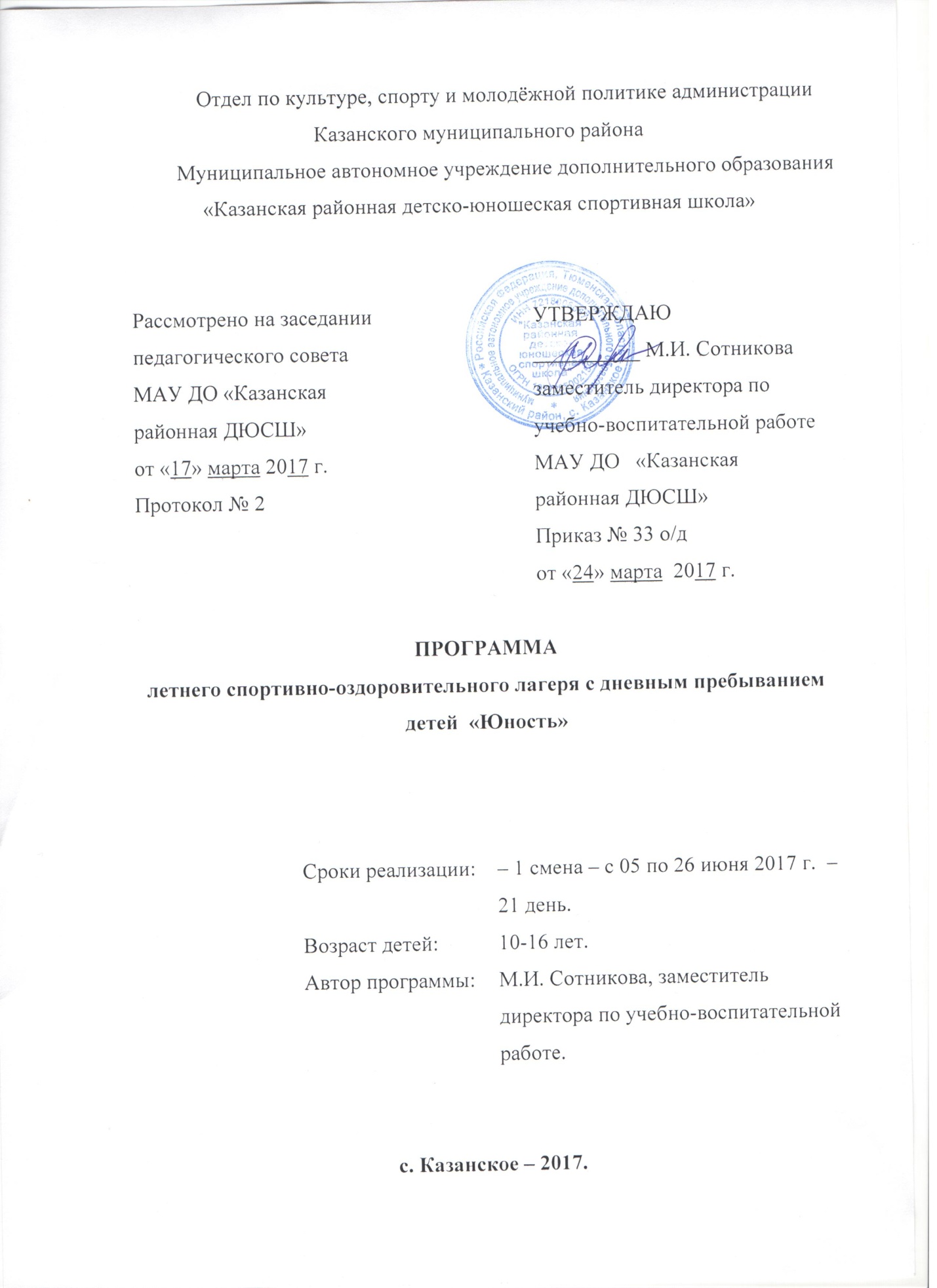 Паспорт программыОрганизаторы программы2.1. Директор муниципального автономного учреждения дополнительного образования «Казанская районная детско-юношеская спортивная школа».2.2.  Заместитель директора по учебно-воспитательной работе.2.3.Начальник летнего лагеря.2.4. Воспитатели: тренера-преподаватели МАУ ДО «Казанская районная ДЮСШ».2.5. Фельдшер МАУ ДО «Казанская районная ДЮСШ».Пояснительная запискаПрограмма летнего спортивно-оздоровительного лагеря с дневным пребыванием детей «Юность» разработана в соответствии с учетом следующих законодательных нормативно-правовых документов:- Конвенция ООН о правах ребенка (20.11.1989 г.);- Конституция РФ (25.12.1993 г.);- Федерального закона «Об основных гарантиях прав ребенка в РФ» (24.07.1998 г. 124-ФЗ);- Федеральный закон «О физической культуре и спорте в РФ» (04.12.2007 г. 329-ФЗ);- Федеральный закон «Об образовании в РФ» (29.12.2012 г. 273-ФЗ)- Приказ Министерства образования РФ от 13.07.2001 г. № 2688 «Об утверждении порядка проведения смен профильных лагерей, лагерей с дневным пребыванием, лагерей труда и отдыха»;- Приказ Министерства здравоохранения и социального развития РФ № 363-н «Об утверждении Порядка оказания медицинской помощи несовершеннолетним в период оздоровления и организации отдыха» от 16.04.2012 г.;- Санитарно-эпидимологические правила и нормативы СанПиН 2.4.4.2599-10 «Гигиенических требований к устройству, содержанию и организации режима в оздоровительных учреждениях с дневным пребыванием детей в период каникул»;- Постановление Правительства Тюменской области от 7 июня 2012 г. № 160-п «Об утверждении Положения об организации в Тюменской области детских оздоровительных лагерей с дневным пребыванием» (с изменениями от 13 августа 2010 г.);- Распоряжение Правительства Тюменской области от 03.02.2017 г.  «Об организации детской оздоровительной кампании в Тюменской области в 2017 году»;            - Распоряжение главы Казанского муниципального района от 20 марта 2017 г. «Об организации детской оздоровительной кампании в Казанском районе в 2017 году»- Методические рекомендации «Оценка эффективности оздоровления детей и подростков в летних оздоровительных учреждениях» (утв. Роспотребнадзором 22.05.2009 г. № 01/6989-9-34)- Программы спортивной подготовки по видам спорта МАУ ДО «Казанская районная ДЮСШ»;- Устав учреждения.Разработка данной программы организации, оздоровления и занятости детей была вызвана повышением спроса родителей на организованный отдых детей.Данная программа направлена прежде всего на укрепление и развитие физического здоровья учащихся, повышения их двигательной активности, компенсирования гиподинамических проблем, возникающих у детей в течение учебного года.Данная программа предназначена для реализации в летнем спортивно-оздоровительном лагере с дневным пребыванием детей «Юность» на базе МАУ ДО «Казанская районная ДЮСШ». Летние каникулы составляют значительную часть свободного времени детей и подростков, являются периодом, свободным от учёбы или основной деятельности, разрядкой напряженности, накопившейся за год, восстановления здоровья, совершенствования личностных возможностей, время для игр и труда. Этот период благоприятен для развития их творческого потенциала, удовлетворения индивидуальных потребностей ребенка. Неотъемлемой частью развития детей и подростков является желание общаться со сверстниками, физически развиваться, обогащать духовный потенциал. Но далеко не все родители могут предоставить своему ребенку полноценный, правильно организованный  отдых на столь длительный период, который продолжаются эти каникулы. Особую роль играет летний лагерь с дневным пребыванием детей.Летний  спортивно-оздоровительный лагерь с дневным пребыванием детей «Юность» позволит сделать практически непрерывным процесс спортивной подготовки детей, даст возможность тренерам – преподавателям полностью реализовать свои планы и провести качественную спортивную подготовку.В детском лагере главное – не система дел, не мероприятия, а ребенок в деле, его поступки, его отношение к делу, к друзьям по отряду, к взрослым людям.Содержанием летнего досуга должен стать активно организованный отдых детей, способствующий снятию физического и психологического напряжения детского организма.Как свидетельствуют исследования занятости детей в летний период, не все дети имеют возможность поехать в загородные лагеря, выехать к родственникам. Большой процент детей остается неохваченным организованной деятельностью. Предоставленные сами себе дети подвержены влиянию улицы, дорожно-транспортным происшествиям, несчастным случаям, они невольно попадают в группы риска. Все это и натолкнуло на создание программы организации летнего спортивно-оздоровительного лагеря с дневным пребыванием детей «Юность» на базе МАУ ДО «Казанская районная ДЮСШ».Психологи утверждают,  что практически все дети обладают творческим потенциалом, который эффективно развивается при систематических занятиях. И в дальнейшем, приобретенные в течение лагерной смены творческие  способности, навыки и умения дети эффективно перенесут на тренировочный процесс в школе, в повседневную жизнь, достигая значительно больших успехов, чем их менее творчески развитые сверстники.МАУ ДО «Казанская районная ДЮСШ» находится по адресу: Тюменская область, Казанский район, с. Казанское, ул. Больничная, д. 50.В спортивной школе работают 19 тренеров – преподавателей. Дети и подростки летнего спортивно-оздоровительного лагеря – дети, обучающиеся в течение учебного года в группах МАУ ДО «Казанская районная ДЮСШ» по видам спорта – футбол, лыжные гонки.Большое внимание уделяется развитию материально – технической базы: приобретение спортивного инвентаря, настольных развлекательных игр для организации летнего лагеря. Таким образом, материально – техническое оснащение МАУ ДО «Казанская районная ДЮСШ» может обеспечить оптимальные условия для осуществления программы.Летняя оздоровительная кампания  – важная часть воспитательного процесса по формированию личности ребенка. Оздоровление включает в себя комплекс мероприятий, направленных на стимулирование физического воспитания и развития детей. Оно способствует восстановлению, сохранению, компенсации здоровья, социализации, повышению устойчивости к воздействию многообразных негативных факторов.Особую роль играют лагеря с дневным пребыванием детей. Посещая лагерь, ребёнок продолжает тренировочную деятельность, не отрывается от семьи, находится под присмотром педагогов, своевременно накормлен, занят интересными делами, а вечером и в выходные дни в кругу семьи. Ещё один немаловажный момент – это возможность общения ребёнка в привычном кругу сверстников, поэтому такая форма, как летний оздоровительный лагерь является одним из оптимальных решений занятости детей и подростков в каникулярный период.Таким образом, предполагаем наблюдать повышение социальной роли физической культуры и спорта:в использовании физкультуры и спорта как важного компонента нравственного, эстетического и интеллектуального развития детей и подростков;в профилактике заболеваний и укреплении детей и подростков летнего оздоровительного лагеря;в профилактике асоциального поведения.Актуальные для детского оздоровительного лагеря с дневным пребыванием вопросы:популяризация отдельных видов спорта;формирование здорового образа жизни;профилактики правонарушений.В учреждении имеются благоприятные предпосылки для усиления позитивного влияния посредством физкультуры и спорта на детей и подростков и их семьи.Программа разработана с учетом:методических рекомендаций Департамента по спорту и молодежной политике Тюменской области;модернизации старых форм работы и внедрением инновационных;повышения спроса родителей и детей на организованный отдых, оздоровление и занятость в летний период времени;необходимости использования богатого творческого потенциала подростков и тренеров – преподавателей в реализации целей и задач программы;анализа опыта работы по организации детского оздоровительного лагеря с дневным пребыванием детей на базе учреждения.Настоящая программа, разработанная для организации спортивно-оздоровительного лагеря с дневным пребыванием детей «Юность» в 2017 г.  включает в себя разноплановую деятельность, объединяет различные направления оздоровления, отдыха в условиях организации досуга детей и подростков.Анализ работы за 2016 годС 25 июля по 14 августа 2016 года на базе МАУ ДО «Казанскаярайонная ДЮСШ» функционировал спортивно-оздоровительный лагерь с дневным пребыванием детей «Юность». Работа осуществлялась согласно разработанной программе, положению и приказу о лагере с дневным пребыванием детей, утвержденными директором спортивной школы. Была создана нормативно-правовая база для обеспечения безопасности каждого ребенка и организации единого воспитательного пространства.В лагере были созданы условия, обеспечивающие полноценный отдыхдетей с целью укрепления здоровья и творческого потенциала (тренировочная деятельность, развлекательные, настольные игры, рисование, подвижные игры, реализация интереса детей к сюжетно-ролевой игре). Для реализации поставленной цели ежедневно проводилисьоздоровительные мероприятия: утренняя зарядка, весёлые старты, учебно-тренировочный процесс по плану, народные игры, игры на свежем воздухе.В программу были включены мероприятия по воспитанию патриотических чувств по отношению к своей стране, краю, семье, селу, местным жителям.При организации летнего отдыха учитывалось и продолжаетучитываться внимание к социальному положению семьи. Дети из малообеспеченных семей, дети и подростки групп «особого внимания»  имеют первоочередное право при формировании состава летнего лагеря и организации занятости. В нашем лагере имеется и опыт привлечения вожатых к работе сдетьми. Ребята получают хороший опыт взаимодействия с младшими товарищами, что способствует повышению чувства ответственности за других. Все вожатые, работающие в лагере, имеют сертификат, медицинскую книжку и справку об отсутствии судимости.В целом работа летнего спортивно-оздоровительного лагеря с дневнымпребыванием детей «Юность» в 2016 г. прошла на высоком уровне. Были проведены разного рода мероприятия: спортивные, творческие, развивающие, интеллектуальные.Работа тренеров-преподавателей оценивается достаточно высоко: навысоком уровне проводили тренировочные занятия,  активно привлекали детей на различные конкурсы, играли с ними сами, были заинтересованы своей работой. На протяжении лагерной смены не было зарегистрировано ни одногослучая заболевания (кишечные инфекции, ОРВи и т.д.), отсутствовал травматизм. Самым показательным остается то, что на закрытии лагерной сменыучастники не хотели расставаться с товарищами и воспитателями.Обоснование программы, актуальностьВ настоящее время сочетание обучения в общеобразовательной школе и учебно-тренировочного процесса в учреждениях дополнительного образования стало проблемным. В связи с увеличением учебной нагрузки, вызванной введением единого государственного экзамена, дети ощутили недостаток времени на личные интересы – занятие спортом и т.д.Летние каникулы составляют значительную часть годового объема свободного времени учащихся, но далеко не все спортивные школы имеют возможность организовывать учебно-тренировочные сборы в лагерях с круглосуточным пребыванием детей.Развитие работоспособности юных спортсменов, сохранение и укрепление здоровья детей, улучшение их физических кондиций, повышение готовности к предстоящим спортивным соревнованиям, развитие творческого потенциала - эти функции частично выполняет летний лагерь с дневным пребыванием детей.Проблема организации детского отдыха и оздоровления в летний период стимулировала педагогический коллектив МАУ ДО «Казанская районная ДЮСШ» к поиску новых форм организации летнего отдыха, способствующих сохранению и укреплению здоровья ребёнка.Данная программа по своей направленности является специализированной, т.е. включает в себя учебно-тренировочную деятельность, сочетание занятий и отдыха в условиях лагеря с дневным пребыванием.Основой содержания программы спортивно-оздоровительного лагеря для детей, является физкультурно – оздоровительная деятельность учащихся, непрерывность тренировочного процесса.Летний спортивно-оздоровительный лагерь – это, прежде всего активный отдых, общественно – значимая досуговая деятельность, отличная от типовой деятельности. Лагерь дает возможность любому ребенку раскрыться, приблизиться к высоким уровням самоуважения и самореабилитации. Лагерь с дневным пребыванием детей и подростков призван создать оптимальные условия для полноценного отдыха детей.Лагерь является, с одной стороны, формой организации свободного времени детей разного возраста, пола и уровня развития, с другой – пространством для оздоровления, развития художественного, технического, социального творчества путем создания возможности проведения углубленного тренировочного процесса, спортивного совершенствования детей и подростков в сочетании с культурно – массовыми мероприятиями на базе спортивной школы.Принципы, используемые при планировании и проведении лагерной смены:учет особенностей каждой личности ребенка;безусловная безопасность всех мероприятий;возможность проявления способностей во всех областях досуговой и творческой деятельности всеми участниками лагеря;моделирование и создание ситуации успеха при общении разных категорий детей и взрослых;достаточное количество оборудования и материалов для организации всей деятельности лагеря;распределение эмоциональной и физической нагрузки в течение каждого дня;четкое распределение обязанностей и времени между всеми участниками лагеря;ежедневная рефлексия с возможностью для каждого участника лагеря высказать свое мнение о прошедшем дне.Модель лагеря имеет ряд объективных факторов, которые и определяют специфику её работы:временный характер детского объединения;разнообразная деятельность – насыщенность всего периода разноплановой интересной деятельностью делают пребывание в лагере очень привлекательным для детей, которые в силу своего возраста стремятся «попробовать всё и успеть везде»;интенсивность освоения детьми различных видов деятельности – заинтересованность ребёнка каким-либо делом посредством достижения последующего определённого положительного результата. В этом смысле личностно-ориентированный подход означает, что степень интенсивности должна быть адекватна индивидуальным возможностям человека;чёткий режим жизнедеятельности – максимальное использование природно-климатических факторов, рациональная организация всей жизнедеятельности детей. Цели и задачиЦелью программы является создание благоприятных условий для спортивно-оздоровительного и познавательного досуга детей: - содействие физическому, психическому, интеллектуальному, нравственному развитию детей;- создание педагогической воспитательной среды, способствующей укреплению здоровья детей как жизненно важной ценности и сознательного стремления к здоровому образу жизни;- повышение работоспособности юных спортсменов, улучшение их физических кондиций.Организация летнего спортивно-оздоровительного  лагеря с дневным пребыванием обусловлена необходимостью:продолжения непрерывного тренировочного процесса, проведение тренировочных сборов по футболу в условиях спортивного лагеря;создания единого коллектива обучающихся и педагогов МАУ ДО «Казанская районная ДЮСШ»;повышения спортивного мастерства обучающихся МАУ ДО «Казанская районная ДЮСШ»;оздоровление детей;продолжения работы по повышению уровня физической подготовленности и спортивных результатов с учётом индивидуальных особенностей и требований программ;создание условий для лидерского и творческого потенциала детей и подростков игровыми приёмами и средствами.Реализация данных целей предполагает:- осуществление физкультурно-оздоровительной работы среди обучающихся и подростков, направленной на укрепление их здоровья и всестороннеефизическое развитие;- сочетание индивидуальных и командных состязаний, соревнований;- раскрытие творческого потенциала и роста каждого участника, - представление возможности самореализации и саморазвития участников смены.Задачи:приобщать детей к разнообразному социальному опыту, создать в лагере дружеский стиль отношений;развивать различные формы общения в отрядах;организовать разнообразную досуговую деятельность;провести тесты по общефизической подготовке;использовать максимальное количество тренировочных средств;организовать систему оздоровительных мероприятий, связанных с профилактикой распространенных заболеваний у детей, укрепление здоровья, закаливание организма у детей;способствовать укреплению навыков к здоровому образу жизни;вырабатывать устойчивость организма к физическим нагрузкам у детей.  Данные цели и задачи достигаются путём создания необходимых и достаточных условий для развития физических и творческих способностей детей, их оздоровления, социализации и адаптации в окружающем мире, работы с одарёнными детьми.Основное содержание программы   Программа смены формируется с учетом контингента участников, разноплановых интересов и увлечений детей, представляет каждому участнику смены проявить свои таланты и способности, приобрести новые увлечения, повысить свои спортивные результаты.В лагере «Юность» планируется два отряда с учетом возраста детей и вида спорта, которым они занимаются (футбол, лыжные гонки). У каждого отряда есть своя атрибутика: легенда, плакат, флаг, название, девиз, которые учащиеся разрабатывают в начале смены.Работа летнего спортивно-оздоровительного лагеря с дневным пребыванием детей состоит из комплекса воспитательных, физкультурно – оздоровительных и творческих мероприятий, а также общественно – полезного труда.Дети принимают активное участие в проведении игровых программ, конкурсов, концертов, театрализация, спортивных соревнований. Все эти мероприятия способствуют формированию у детей и подростков терпимости, сочувствия, доброго и уважительного отношения к другому человеку.6.1. Направления и виды деятельности6.1.1. Спортивно-оздоровительное направлениеЗадачи:1.	Вовлечение детей в различные формы физкультурно – оздоровительной деятельности.2.	Выработка и укрепление гигиенических навыков.3.	Расширение знаний о здоровом образе жизни. Основные формы организации:утренняя гигиеническая гимнастика (зарядка);тренировочные занятия;подвижные игры на свежем воздухе;товарищеские спортивные игры;солнечные, воздушные ванны (ежедневно).Одной из главных задач смены является проведение тренировочных занятий, которые проводятся тренерами – преподавателями согласно плану подготовки к соревнованиям сезона 2017-2018 гг.Утренняя гимнастика проводится ежедневно в течение 15 минут на открытом воздухе, или в проветриваемых помещениях. Гимнастика создаст положительный эмоциональный заряд и физический тонус на весь день.Подвижные игры включают все основные физкультурно – спортивные элементы. Они способствуют созданию хорошего, эмоционально – окрашенного настроения у детей, развитию у них физических способностей.6.1.2. Творческое направлениеЗадачи:1. Вовлечение наибольшего количества детей в различные формы организации досуга и развитие навыков организаторской и командной деятельности.Основные формы организации:конкурс рисунков на спортивную тематику.проведение тематических и интеллектуальных игр, викторин, конкурсов.участие в мероприятиях, проводимых Отделом по культуре, спорту и молодежной политике Казанского муниципального района.Творческая деятельность - это особая сфера человеческой активности, в которой личность не преследует никаких целей, кроме получения удовольствия от проявления духовных и физических сил. Основным назначением творческой деятельности в лагере является развитие креативности детей и подростков.6.1.3. Патриотическое направлениеЗадачи:1. Формирование в сознании и чувствах детей патриотических ценностей взглядов и убеждений.Основные формы организации:проведение мероприятий патриотической направленности;экскурсии по с. Казанское (посещение краеведческого музея с. Казанское и другие);встречи с объединением «Патриот».Патриотическое воспитание в современных условиях – это целенаправленный, нравственно – обусловленный процесс подготовки подрастающего поколения к функционированию и взаимодействию в условиях демократического общества, к инициативному труду, к реализации прав и обязанностей, за максимальное развитие своих способностей в целях достижения жизненного успеха.Мероприятия по воспитанию и  профилактике включаются в ежедневные планы работы тренера  с отрядом. Данные мероприятия  представлены в Таблице 1 и включены в режим дня (Приложение 1). Таблица 1. Мероприятия по воспитанию и профилактикеПлан учебно-тренировочных занятий представлен в Приложении 2.План – сетка мероприятий первой смены спортивно-оздоровительного лагеря представлена в Приложении 3. Участники программыУчастниками смены лагеря являются дети и подростки, обучающиеся в МАУ ДО «Казанская районная ДЮСШ» на отделении «Футбол», «Лыжные гонки» с 10 до 16 лет (включительно).Общее количество детей в лагере дневного пребывания – 30 человек. Все участники программы распределяются по отрядам, численностью по 15 человек, согласно возрасту и виду спорта. При комплектовании особое внимание уделяется детям из малообеспеченных семей, детям и подросткам, включенным в «группы особого внимания».Так же в реализации программы будет задействован административно – управленческий персонал, тренерско - преподавательский состав учреждения, учебно – вспомогательный и младший обслуживающий персонал, родительская общественность.Сроки действия программыПо продолжительности программа является краткосрочной, т.к. реализуется в течение одной лагерной смены летнего спортивно-оздоровительного лагеря с дневным пребыванием детей для обучающихся учреждения в период:- 1 смена – с 05 июня 2017 г. по 26 июня 2017 г. (21 день).Механизм реализации программы9.1.  Принципы реализации программыПрограмма  летнего спортивно-оздоровительного лагеря с дневным пребыванием детей  «Юность» опирается на следующие принципы:Принцип гуманизации отношений: построение всех отношений на основе уважения и доверия к человеку, на стремлении привести его к успеху. Принцип демократичности: участие всех детей в программе  развития творческих способностей. Принцип  творческой индивидуальности: творческая индивидуальность – это  характеристика  личности, которая в самой полной мере реализует, развивает свой творческий потенциал. Принцип комплексности оздоровления и воспитания ребёнка. Данный принцип может быть реализован при следующих условиях:необходимо чёткое распределение времени на организацию оздоровительной и воспитательной работы;оценка эффективности пребывания детей должна быть комплексной, учитывающей все группы поставленных задач.Принцип уважения и доверия. Этот принцип может быть реализован при следующих условиях:добровольного включения ребёнка в ту или иную деятельность;доверие ребёнку в выборе средств достижения поставленной цели;в учёте интересов учащихся, их индивидуальных вкусов.Принцип обеспечения безопасности.Все мероприятия, реализуемые в рамках настоящей программы,направлены на снятие физического и психологического напряжения детского и подросткового организма, накопившегося за учебный год, обеспечивающие максимальное развитие каждого ребенка, раскрытие его потенциальных талантов, создание условий для его совершенствования. Чтобы ребенок чувствовал себя защищенным, организаторы  предусмотрели следующее:- система пропускного режима в учреждении осуществляется вахтёром.- в здании имеется телефон и кнопка тревожной сигнализации;- повседневная охрана здания МАУ ДО «Казанская районная ДЮСШ» осуществляется сторожами.Инженерные заграждения:- чугунное ограждение по периметру в хорошем состоянии.Электробезопасность. Расположение щитов указано на плане школы.Скрытый подход к щитам невозможен.Пожарная безопасность:- наличие автоматической пожарной сигнализации;- укомплектованность первичными средствами пожаротушения;- наличие источников наружного противопожарного водоснабжения.Антитеррористическая безопасность:- проводятся тренировки по обучению персонала и обучающихся способам защиты и действиям при угрозе совершения (совершении) террористического акта;- имеются схемы эвакуации детей и персонала, а также информационные указатели путей эвакуации;- имеется система оповещения и связи;- наличие стенда по антитеррористической безопасности. Профилактика детского травматизма:- регулярно проводятся инструктажи при проведении мероприятий.Профилактика детского дорожно-транспортного травматизма:- необходимые инструктажи  с водителями и детьми проводятся по графику;- водители проходят медицинский осмотр ежедневно. Организация безопасного питания. Все продукты проходят необходимую гигиеническую обработку и соответствуют Перечню СанПин 2.4.4.2599-10 продуктов и блюд, которые допускаются для реализации в образовательном учреждении.Организация безопасного питьевого режима. Питьевой режим организован с использованием бутилированной воды и питьевых фонтанчиков.Проведение инструктажей – ежедневно.Мероприятия по профилактической работе – еженедельно.Индивидуальная работа с родителями – по необходимости в течение смены (Приложение 6).9.2. Методы реализации программыБез соответствующих методов деятельности невозможно реализовать цель и задачи программы, достичь ожидаемых результатов. Следует выделить следующие основные группы методов: 1) методы стимулирования и мотивации воспитанников,  которые направлены на развитие интереса у детей и создание ситуации занимательности: познавательные игры, дискуссии, стимулирование посредством анализа жизненных ситуаций, создание ситуации успеха, убеждение в значимости проводимых мероприятий, предъявление требований, поощрения.2) методы оздоровления: витаминизация, закаливание, утренняя гимнастика, спортивные занятия и соревнования, беседы по гигиеническому воспитанию и профилактике травматизма.3) методы воспитания: убеждение, поощрение, личный пример, вовлечение каждого в деятельность, самоуправление.4) методы образования и воспитания:словесные методы (объяснение, беседа, рассказ, диалог) -  проводятся с целью ознакомления детей с новым материалом);организация и проведение игр (развивающие, познавательные, подвижные, сюжетно-ролевые, народные, игры на развитие внимания, памяти, воображения, настольные, деловые игры) проводятся с целью закрепления материала и создания положительных эмоций у детей;декоративно-прикладное творчество, рисование: сюжетов, орнаментов – проводится с целью развития памяти, воображения, мышления.практическая работа (упражнения, тренинги, исследовательская деятельность);экскурсии, походы, целевые прогулки – проводятся с целью ознакомления с окружающим миром;викторины, конкурсы, соревнования – проводятся с целью закрепления пройденного материала;работа с семьей – проводится с целью привлечения родителей к совместной деятельности: участие в викторинах, развлечениях, семинарах, организация туристического похода, экскурсий.5) методы контроля за результативностью программы: индивидуальный опрос, фронтальный опрос, анкетирование.Для эффективной работы и достижения поставленных целей и задач предполагается такая форма организации деятельности, которая представляла бы собой сплав самых разнообразных видов и способов организации досуга детей.9.3. Формы работыКоллективные  мероприятия, предназначенные для всего лагеря. Возможно участие родительской общественности.Групповые мероприятия, предназначенные для отрядов, с возможным делением на команды.Индивидуальные – подготовка отдельных воспитанников к творческим мероприятиям, конкурсам, соревнованиям.9.4. Этапы реализации программыПрограмма  разрабатывается  и внедряется  поэтапно.На первом этапе – подготовительном (февраль – начало мая 2017  года).Основными задачами являлись:- определение стратегии развития, отбор ведущих направлений и содержания деятельности;- совершенствование материально-технической базы школы;- написание и утверждение программы профильной смены .- определение источников финансирования программы;- выбор методов диагностики, контроля и коррекции хода и результатов реализации программы.Организационный этап включает:- выявление и постановку целей развития физических качеств;- сплочение группы;- формирование законов и условий совместной работы;- подготовку к дальнейшей деятельности по программе.На втором этапе – основном (середина  мая – июнь  2017 года)- реализация основной идеи программы. Тренеры – преподаватели, дети, родители – организаторы программы.- тренировочное занятие – основной труд;- познают, отдыхают, трудятся;- делают открытия в себе;- помогают в проведении мероприятий;- учатся справляться с отрицательными эмоциями, преодолевать трудные жизненные ситуации;- вырабатывают силу воли посредством физической нагрузки.- ежедневное наблюдение за состоянием детей со стороны педагогов, психолога, медицинского работника. На третьем этапе – заключительном - награждение наиболее активных участников лагеря, вручение благодарственных писем родителям, грамот;- итоговое  тестирование, диагностика психического и физического уровня здоровья детей, уровня развития социальной активности личности;- анализ развития функциональных, физических и технических качеств.9.5. Условия реализации программы9.5.1. Кадровое обеспечение программы В соответствии со штатным расписание в реализации программы участвуют: начальник смены, воспитатели (тренера-преподаватели), технический работник (уборщик), фельдшер, вожатые (трудоустроенные несовершеннолетние).  Организация тренировочного занятия, подбор средств для развития тех или иных качеств в значительной степени зависит от знаний, умений и подготовленности к работе тех взрослых, которые организуют этот процесс.В реализации программы участвуют опытные тренера – преподаватели нашего образовательного учреждения. Тренер – преподаватель несет ответственность за жизнь и здоровье детей, соблюдение распорядка дня, норм санитарной и пожарной безопасности, организацию и содержание учебно-тренировочной, оздоровительно – воспитательной и досуговой деятельности, анализирует деятельность группы. Вожатые помогают тренерам-преподавателям в организации и проведении культурно-массовых мероприятиях, проведении спортивных соревновании, организации экскурсий.Фельдшер осуществляет контроль за здоровьем и функциональнымсостоянием юных спортсменов.Уборщик помещении следит за чистотой и гигиеническим состоянием в лагере.Кадровый состав работников лагеря представлен в Таблице 2.Таблица 2. Кадровый состав9.5.2. Научно-методическое обеспечениеналичие Положения о летнем спортивно-оздоровительном  лагере с дневным пребыванием детей, программы летнего спортивно-оздоровительного лагеря с дневным пребыванием детей, план-сетка мероприятий;наличие приказа об организации летнего спортивно- оздоровительного лагеря с дневным пребыванием детей «Юность», должностных инструкций всех участников процесса.Методическая работа осуществляется посредством следующих форм:проведение педагогических советов;проведение ежедневных планёрок; проведение теоретических и практических семинаров;разработка и защита социально-значимых проектов;психолого-педагогический консилиум;индивидуальные и групповые тематические консультации;наставничество.Созданная в лагере система повышения профессионального мастерства педагогов позволяет целенаправленно подходить к вопросам воспитания, развития и оздоровления личности ребенка. Учет возрастных особенностей, знания об индивидуальном уровне физического и психического развития, анализ интересов и потребностей детей разных категорий позволяет целесообразно использовать в практической деятельности педагогические технологии, способствующие самопознанию и самоопределению детей и подростков.Методическое обеспечение профильной программы  обеспечивает заместитель директора по учебно-воспитательной работе совместно с административным аппаратом.  В лагере ведется целенаправленная работа по подбору, приобретению и накоплению разработок передового отечественного и международного опыта (участие в семинарах муниципального и областного уровней), выписывается периодическая печать. Есть возможность получать информацию через Интернет.Постоянно обновляется фонд методической литературы по организации работы с детьми группы «особого внимания», детьми, находящимися в трудной жизненной ситуации. 9.5.3. Материально-техническое обеспечениеХарактеристика материально-технических условий представлена в Таблице 3.Таблица 3. Характеристика материально-технических условийМатериально – техническое обеспечение:- 2 футбольных поля;- волейбольная площадка на свежем воздухе;- спортивный городок;- беговая дорожка . с асфальтовым покрытием;- универсальная спортивная площадка;- площадка для игры в футзал;- баскетбольная и 2 волейбольных площадки; - тренажёрный и фитнес залы;- наличие санузлов, душевых, обеспечение питьевой водой;- мячи (футбольные, волейбольные, баскетбольные);- столы для настольного тенниса, ракетки, мячи;- скакалки;- фишки;- шахматы;- батуты спортивные;- координационные лестницы; - форма волейбольная;- коньки роликовые;- гири;- настольные игры;- музыкальный центр;- компьютер;- телевизор.  Методическое обеспечение:- методические журналы;- программы по видам спорта.9.5.4. Финансовое обеспечение программыРеализация программы предусматривает использование средств областного бюджета и родительской платы за путевку. Денежные средства расходуются согласно смете, утвержденной руководителем Учреждения.9.5.5. Мотивационное обеспечение программыДанная программа – это система свободных, не организуемых жёстко пространств, в центре которой находится ребёнок. Она ориентирует каждого педагога на максимально внимательное отношение к каждому ребёнку, предоставляет ему возможность заниматься самостоятельными поисками и добиваться прогресса в самостоятельно выбранном направлении.В этой системе основной акцент делается на удовлетворение интересов, желаний и потребностей ребёнка, самостоятельное планирование им своего времени, осуществление выбора занятия в соответствии со своими интересами.9.5.6. Информационное обеспечение программы Страница на сайте МАУ ДО «Казанская районная ДЮСШ», посвященная деятельности летнего спортивно – оздоровительного лагеря с дневным пребыванием детей.Информационный стенд в холле МАУ ДО «Казанская районная ДЮСШ».Информационный уголок «Стоп-кадр». Факторы риска реализации программыФакторы риска, возможные при реализации программы приведены в Таблице 4. Таблица 4. Факторы риска реализации программы Ожидаемые результатыРезультаты работы лагеря – положительная динамика роста показателей развития физического воспитания обучающихся МАУ ДО «Казанская районная ДЮСШ» по следующим критериям:рациональная организация досуга;воспитание физических качеств, совершенствование двигательных умений и навыков по видам спорта, формирование ответственного отношения к учебно-тренировочному процессу, успешная сдача контрольно-переводных нормативов (85 %);формирование ответственного отношения к здоровому образу жизни, сформированное представление о здоровом образе жизни и пагубном влиянии вредных привычек на организм человека;выявление талантливых и одаренных детей, расширение кругозора, развитие коллективного мышления и культуры общения;развитие коммуникативных навыков и создание благоприятных условий;увеличение числа участников спортивных секций ДЮСШ;удовлетворение потребностей детей и родителей в занятиях по интересам в сфере времени;повышение чувства патриотизма, развитие толерантности;приобретение детьми и подростками навыков партнерского общения, развитие личностного потенциала;укрепление дружбы и сотрудничества между детьми и подростками разных возрастов и национальностей;повышение уровня социализации детей и подростков из социально неблагополучных семей;сохранность контингента обучающихся.При активном участии детей и взрослых в реализации программы предполагается, что у каждого возникнет чувство сопричастности к большому коллективу единомышленников.Успешность детей в различных мероприятиях повысит социальную активность, даст уверенность в своих силах и талантах. При хорошей организации питания, медицинским наблюдениям и правильно организованным спортивным мероприятиям предполагается оздоровить детей и своевременно обратить внимание на проблемы со здоровьем, если они существуют.Осуществление экскурсий, походов, поездок помогут детям в обретении новых знаний о родном крае и научат их бережно и с любовью относиться к своей малой Родине.Предполагается, что время, проведенное в лагере, не пройдет бесследно ни для взрослых, ни для детей, и на следующий год они с удовольствием будут участвовать в работе лагеря. Критерии оценки эффективностиТаблица 5. Критерии оценки эффективностиМониторинг реализации программы13.1. Система контроля над реализацией программыТаблица 6. Система контроля над реализацией программыВ ходе реализации программы используются следующие методы отслеживания ее результативности:анкетирование (Приложение 5,6,7);Контроль проводится на уровне всех участников программы:оценка программы детьми – анкета (Приложение 6);оценка программы родителями – анкета (Приложение 7), книга отзывов и предложений;оценка программы педагогами – аналитический отчет.13.2. Обратная связь  «Экран  настроения» - форма обратной связи, которая позволяет судить об эмоциональном состоянии детей ежедневно. Это итог дня. В конце дня каждый ребенок самостоятельно заполняет свою графу в  «Экране настроения». В конце дня и недели педагоги анализируют качество и содержание своей работы по результатам обратной связи. Список литературы и источникиАрсенина Е.Н. Возьми с собою в лагерь.- Волгоград: Учитель, 2007.183 с. Артамонова Л.Е. Летний лагерь:организация, работа вожатого,сценарии мероприятий. 1-11 классы. – М.: ВАКО, 2006.Афанасьев С.П. Сто отрядных дел. – Кострома: МЦ «Вариант», 2000.Бетехтина О.Ф. Организация детского досуга. // Досуг в школе.-2009.№4.-с. 23. Вайндорф-Сысоева М.Е.Основы вожатского мастерства. Учебно-методическое пособие. М: ЦГЛ, 2005. Гарифуллина З.С. Летний пришкольный лагерь дневного пребывания«Светлячок»/З.С. Гарифуллина// Заместитель директора по воспитательной работе. – 2008. - №1.Гурбина А.Е. «Летний оздоровительный лагерь», Волгоград, .Дубровский В.И. Здоровый образ жизни. – М., 1999.Сацута А.Н. Школа добрых волшебников/А.Н. Сацута [программадетского оздоровительного лагеря с дневным пребыванием детей] // Педсовет. – 2008. - №3.Кузенко А.П., Караваева О.В., «Как сделать отдых детейнезабываемым праздником», Волгоград.Морева О.В. «Педагогическое проектирование в учреждениях отдыха и  оздоровления детей и подростков Тюменской области».Тюмень, .Титов С.В. Ура, каникулы! Библиотека вожатого. – М.: ТЦ «Сфера», 2003.Турбина Е.А. Летний оздоровительный лагерь (нормативно-правовая база). Волгоград: Учитель, 2005. – 197 с.Хуснутдинова И. КИПАРИС-7. Учебное пособие. – М.: Педагогическое сообщество России, 2005.- 192 с.Шмаков С.А. Летний лагерь: вчера и сегодня: Методическое пособие. – Липецк: ГУП «ИГ «Инфол», 2002. – 384 с.«Лето – пора находок, а не потерь». Проект профилактической работы с детьми и подростками в период летней оздоровительной кампании, Тюмень. . Широкова Г.А. «Развитие эмоций и чувств у детей».- Ростов н/Д: Феникс, 2005.Интернет-материалы: http://ped-kopilka.ru/letnii-lager/scenarii-letnego-prazdnika-zdravstvui-solnechnoe-leto/page-3.htmlhttp://ped-kopilka.ru/letnii-lager/den-zdorovja-v-lagere.htmlhttp://ped-kopilka.ru/letnii-lager/den-syurprizov-v-letnem-lagere-scenarii.htmlhttp://ped-kopilka.ru/letnii-otdyh/letnie-podvizhnye-igry-dlja-detei-na-ulice.htmlhttp://sc-pr.ru/sport/642/sport_9.htmlhttp://www.kov-obr.ru/File/Svetlogradskii%20pedkol/studentu/voghatskaya%20kopilka.pdfhttp://www.studfiles.ru/preview/4518850/http://www.uroki.net/scenar/scenar104.htmlhttp://pozdav.ru/page/scenarij-sportivnogo-prazdnika-veselye-startyhttp://teach.syktsu.ru/2014/10/19/e-stafeta-vesely-e-starty/http://pandia.ru/text/79/557/814.phphttp://gigabaza.ru/doc/177016.html  Приложение 1Режим дня летнего спортивно-оздоровительного лагеря с дневным пребыванием детей «Юность» Приложение 2 План учебно-тренировочных занятий на базе 5-ти дневного микроцикла отделения «Футбол» в период летнего спортивно – оздоровительного лагеря с дневным пребыванием детей «Юность»ПонедельникI тр-ка: бег – 15' , ОРУ – 15', беговые упражнения – 10', техническая работа с мячами – 20'.II тр-ка: бег – 15' , ОРУ – 15', беговые эстафеты – 20', футбол – 40'.ВторникI тр-ка: бег – 10', ОРУ – 10', силовые упр. – 20', работа с мячами – 15',   бег – 5'.II тр-ка: бег – 20', ОРУ – 15', техническая работа с мячами – 30', футбол – 25'.СредаI тр-ка: бег – 10', ОРУ – 15', беговые упр. – 15', силовые упр. 15',  бег 5'.II тр-ка: бег – 15', ОРУ – 15', эстафеты – 20', футбол – 40'.ЧетвергI тр-ка: бег – 20', ОРУ – 10', футбол – 30'.II  тр-ка: бег – 10', техническая работа с мячами – 20',  футбол – 60'ПятницаI тр-ка: бег – 10', ОРУ – 10', беговые упр. – 10', эстафеты – 20', упражнения на расслабление – 10'.II  тр-ка: бег – 10',  занятия в тренажёрном зале – 40', футбол – 40'Микроцикл чередуется в течение 21-го календарного дня (смены).   План учебно-тренировочных занятий на базе 5-ти дневного микроцикла отделения «Лыжные гонки» в период летнего спортивно – оздоровительного лагеря с дневным пребыванием детей «Юность»ПонедельникI тр-ка: Кросс с шаговой имитацией - 40' ,  гимнастика 10',- ОРУ – 10' (развитие специальных физических и технических качеств).II тр-ка (техническая + развитие ОФП) разминочный кросс 10 – 15' л/р работа на круге 400 м.II зона чередование ходов по 2 круга.ВторникI тр-ка: кросс-поход 60' (развитие выносливости и СФК).II тр-ка: кросс – 10', гимнастика – 20', игры – 60' (восстановительная).СредаI тр-ка: кросс – 20',гимнастика – 15',ОРУ – 10', ПУ 15'.II тр-ка: разминочный кросс  – 10', эстафеты – 20', вело – 500-800 м., гимнастика - 10', футбол – 30'-35'ЧетвергI тр-ка: Развитие специальных физических качеств: кросс с имитацией, 2/3 шаговые, 1/3 прыжковая, гимнастика – 10', прыгание – 15'.II  тр-ка: разминочный бег – 10', гимнастика – 10',  силовая (круговая 1 ст. 20') между сериями зам. кросс.ПятницаI тр-ка: Развитие выносливости и ОФП.  Бег на лыжероллерах – 50', гимнастика – 10'.II  тр-ка: Бег на лыжероллерах – 60',  гимнастика – 10', спортивные игры – 20'.Микроцикл чередуется в течение 21-го календарного дня (смены).   Приложение 3План-сетка мероприятий первой смены летнего спортивно-оздоровительного лагеря с дневным пребыванием детей «Юность»Приложение 4Программа Спартакиады летнего спортивно-оздоровительного лагеря с дневным пребыванием детей «Юность»Приложение 5Анкета - знакомствоДорогой друг ! Мы предлагаем тебе ответить на вопросы анкеты.I. Чего больше ты ждешь от пребывания в лагере “Юность” ? ( выбери не более 3-х ответов и обведи кружочком соответствующие номера ):1. Подружиться с ребятами, найти друзей.2. Приобрести новые знания, умения в области своих интересов.3. Научиться влиять на людей, самостоятельно организовать различные дела.4. Укрепить свое здоровье, улучшить физическую подготовку.5. Выявить свои возможности, лучше узнать и понять себя.6. Поделиться опытом деятельности своей детской организации, узнать о других.7. Просто отдохнуть, весело провести время.II. Отметь, пожалуйста, те качества, которые по твоему мнениюочень важны для людей (не более 6):III. Как ты относишься к спорту (обведи цифру, соответствующую ответу)1. Постоянно тренируюсь, участвую в соревнованиях (впиши виды спорта)												.2. Занимаюсь на досуге, но постоянно не тренируюсь (впиши виды спорта)___________________________________________________________.3. Спортом интересуюсь только как зритель, болельщик.4. Спорт меня не увлекает.IV. Как ты относишься к искусству (обведи цифру, соответствующую ответу)1. Посещаю специальную школу, студию, кружок, впиши название студии или кружка _______________________________________________.2. Занимаюсь самостоятельно следующими видами искусства_________________________________________________________________.3. Искусство меня интересует только как зрителя, слушателя.4. Искусство меня мало интересует.V. Как ты оцениваешь свое здоровье (обведи цифру соответствующую ответу)1. Чувствую себя совершенно здоровым2. Здоровье в целом хорошее, но хотелось бы быть более крепким3. Здоровье иногда “хромает”, хотя болезненным себя не ощущаю4. К сожалению, здоровьем похвалиться не могу, болею довольно частоVI. Что из перечисленного удается тебе без особых затруднений (отметь кружком соответствующую цифру, возможно несколько ответов):Познакомиться с новыми людьми, вступить с ними в разговорНайти интересное для себя дело без помощи другихОрганизовать других ребят для выполнения какого-либо дела, занятияСправится с возникающими в жизни сложностямиДовести задуманное дело до концаПрийти другим на помощь в случае необходимостиОтказаться от удовольствия, если это приносит вред моему здоровью и волнует моих родителей и близкихВыступить с каким-либо предложениемСамостоятельно решать вопрос, актуальный для класса, школы, организацииVII. Приходилось ли тебе проявлять инициативу в указанных областях:А. В работе детской организации1. Да, довольно часто		2.Да, но редко		3. Не могу                        вспомнитьБ. В трудовой деятельности1. Да, довольно часто		2.Да, но редко		3. Не могу                     вспомнитьВ. В оказании помощи другим: товарищам, малышам, инвалидам, престарелым1. Да, довольно часто		2.Да, но редко		3. Не могу              вспомнитьГ. В занятиях по интересам1. Да, довольно часто		2.Да, но редко		3. Не могу                вспомнитьVIII. Название отряда 								IX. Твой возраст (впиши число полных лет), дата рождения (число, месяц, год), знак Зодиака___________________________________________.Приложение 6Анкета «До свидания лагерь»Самое яркое впечатление за эти дни у меня 																			.Из проведенных дел мне больше всего понравилось																								  ,потому что																		.Больше всего меня радует																						.Больше всего я разочаровался в 																																		.О тех людях, которые меня окружают, я могу сказать																														.Я буду протестовать и возмущаться, если																																.Я буду рад, если																								.Я хочу предложить на будующее 																			           	.Если бы я был вожатым, то я									                                                                                                      		                                                                                                                ;              ну, а если начальником смены, то							                                                                                                  	                                                                                                                         .Приложение 7Анкета для родителейУважаемые родители, приглашаем вас принять участие в обсуждении  летнего физкультурно-спортивного лагеря «Юность». Нас очень интересует ваше личное мнение по уровню организации отдыха в лагере, поэтому просим ответить на предлагаемые в анкете вопросы. Анкета анонимная, поэтому фамилию можно не указывать. Заранее благодарим вас за участие в анкетировании.1. Нравится ли Вам лагерь, который посещает ваш ребенок?-  да;-  больше да, чем нет;-  трудно сказать;-  больше нет, чем да;-  нет.2. С каким настроением чаще всего идет Ваш ребенок в лагерь?-  с большим желанием;-  по обязанности, но без желания (интереса);-  с большим нежеланием.3. С каким настроением чаще всего приходит Ваш ребенок из лагеря?-  веселый и жизнерадостный;-  уставший, но удовлетворенный;-  раздраженный, расстроенный, неудовлетворенный.4. Как вы думаете, учитывают ли в лагере индивидуальные особенности Вашего ребенка?-  учитывают;-  в основном учитывают;-  трудно сказать;-  мало учитывают;-  не учитывают.5. Что больше всего Вы цените в лагере, который посещает Ваш ребенок?______________________________________________________________________________________________________________________________________________________________________________________________.6. Что не нравится Вам в лагере?________________________________________________________________________________________________________________________________________________________________________.7. Ваши предложения по улучшению работы физкультурно-спортивного лагеря: ______________________________________________________________________________________________________________________________________________________________________________________________.Приложение 8ИНСТРУКЦИИ ПО ТЕХНИКЕ БЕЗОПАСНОСТИСписок инструкцийИнструкция № 1. Программа вводного инструктажа для воспитанников летнего спортивно-оздоровительного лагеря с дневным пребыванием детей «Юность».Инструкция № 2. По правилам пожарной безопасности.Инструкция № 3. По правилам пожарной безопасностидля воспитанников летнего оздоровительного лагеря.Инструкция № 4. По правилам электробезопасности для воспитанников летнего оздоровительного лагеря.Инструкция № 5. По правилам дорожно- транспортной безопасности для воспитанников летнего оздоровительного лагеря.Инструкция № 6. По правилам безопасности при проведении спортивных мероприятий для воспитанников летнего оздоровительного лагеря.Инструкция № 7. Правила поведения в экстремальных ситуацияхдля воспитанников летнего оздоровительного лагеря.Инструкция № 8. По правилам безопасности для воспитанников  при поездках.Инструкция № 9. По технике безопасности для воспитанников на занятиях гимнастикой.Инструкция № 10. По технике безопасности для воспитанников на занятиях легкой атлетикой.Инструкция № 11. По технике безопасности для воспитанников на занятиях по баскетболу.Инструкция № 12. По технике безопасности для воспитанников на занятиях по волейболу.Инструкция № 13. По технике безопасности для воспитанников на занятиях по футболу.Инструкция № 14. По правилам безопасности для воспитанников на спортивной площадке, стадионе.Инструкция № 15. По технике безопасности для воспитанников в комнате досуга.Инструкция № 16. По технике безопасности для воспитанников при занятиях в тренажёрном зале.Инструкция № 17. По правилам безопасного поведения на воде.ИНСТРУКЦИЯ № 1. Программа вводного инструктажадля воспитанников летнего  спортивно-оздоровительного лагеря с дневным пребыванием детей «Юность»Общие требования 1.1.       Вводный инструктаж проводится со всеми воспитанниками лагеря дневного пребывания .1.2.       Вводный инструктаж проводит начальник лагеря дневного пребывания.1.3.       Вводный инструктаж проводится по утвержденной директором школы и на заседании педагогического совета программе вводного инструктажа.1.4.       Вводный инструктаж должен проводиться в специально оборудованном для этих целей помещении или в кабинете по охране труда, где должны быть учебно-методические пособия, правила охраны труда при выполнении различных видов работ, плакаты по безопасности работы, образцы средств защиты и др.1.5.       Проведение вводного инструктажа с воспитанниками лагеря дневного пребывания регистрируют в журнале инструктажа по охране труда с обязательной подписью инструктируемого и инструктирующего.2. Перечень основных вопросов первичного инструктажа на рабочем месте2.1.       Общие сведения о лагере дневного пребывания.2.2.       Режим дня.2.3.       Правила  поведения  в лагере дневного пребывания .2.4.       Основные санитарные и гигиенические  требования .2.5.       Правила поведения в столовой.2.6.       Питьевой режим и другие необходимые вопросы.2.7.       Инструкция по пожарной безопасности в лагере дневного пребывания.2.8.       Инструкция по правилам электробезопасности.2.9.       Инструкция по правилам дорожно-транспортной безопасности.2.10.     Инструкцияпо правилам безопасности при проведении спортивных мероприятий.2.11.   Инструкция по правилам поведения в экстремальных ситуациях.2.12.   Инструкция по профилактике негативных ситуаций на улице, дома, в общественных местах.Примечания. Вводный инструктаж проводится:по инструкции, разработанной в соответствии с данной программой вводного инструктажа, утвержденной руководителем и согласованной на педагогическом совете учреждения;начальником лагеря, воспитателями со всеми воспитанниками в летнем оздоровительном лагере;один раз в начале лагерной смены;с регистрацией в журнале установленной формы с росписью воспитанника и инструктора за каждого ребенка.ИНСТРУКЦИЯ № 2по пожарной безопасности в учрежденииОбщие требования пожарной безопасности1.1. Территория учреждения должна постоянно содержаться в чистоте. Отходы горючих материалов, опавшие листья и сухую траву следует регулярно убирать и вывозить с территории.1.2. Эвакуационные проходы, тамбуры и лестницы не загромождать каким-либо оборудованием и предметами. 1.3. В период пребывания в здании учреждения людей двери эвакуационных выходов закрывать только изнутри с помощью легко открывающихся запоров.     1.4. Двери (люки) чердачных и технических помещений должны быть постоянно закрыты на замок.1.5. Пожарные краны должны быть оборудованы рукавами и стволами; помещенными в шкафы, которые пломбируются. Пожарный рукав должен быть присоединен к крану и стволу.1.6. Проверка работоспособности пожарных кранов внутреннего противопожарного водопровода должна осуществляться не реже двух раз в год (весной и осенью) с перемоткой льняных рукавов на новую складку.1.7. Установки пожарной автоматики должны эксплуатироваться в автоматическом режиме и круглосуточно находиться в работоспособном состоянии.       1.8. Огнетушители должны размещаться в легкодоступных местах на высоте не более 1,5 м, где исключено их повреждение, попадание на них прямых солнечных лучей, непосредственное воздействие отопительных и нагревательных приборов.1.9. Неисправные электросети и электрооборудование немедленно отключать до приведения их в пожаробезопасное состояние.1.10. На каждом этаже на видном месте должен быть вывешен план эвакуации на случай возникновения пожара, утвержденный руководителем.1.11. В коридорах и на дверях эвакуационных выходов должны быть  предписывающие и указательные знаки безопасности.1.12. По окончании занятий работники учреждения должны тщательно осмотреть свои закрепленные помещения и закрыть их, обесточив электросеть.Запрещается        2.1. Разводить костры, сжигать мусор на территории учреждения.2.2. Курить в помещениях учреждения.2.3. Производить сушку белья, устраивать склады, архивы и т.д. в чердачных помещениях.2.4. Проживать в здании учреждения обслуживающему персоналу и другим лицам.2.5. Хранить в здании учреждения легковоспламеняющиеся, горючиежидкости и другие легковоспламеняющиеся материалы.         2.6. Использовать для отделки стен и потолков горючие материалы.2.7. Снимать предусмотренные проектом двери вестибюлей, холлов, коридоров, тамбуров и лестничных клеток.2.8. Забивать гвоздями двери эвакуационных выходов.2.9. Оставлять без присмотра включенные в сеть электроприборы.2.10. Применять в качестве электрической защиты самодельные и некалиброванные предохранители ("жучки").2.11. Проводить огневые, сварочные и другие виды пожароопасных работ в здании учреждения при наличии в помещениях людей, а также без письменного приказа.2.12. Проводить уборку помещений с применением бензина, керосина и других легковоспламеняющихся и горючих жидкостей, а также производить отогревание замерзших труб паяльными лампами и другими способами с применением открытого огня.3. Действия при возникновении пожара3.1. Немедленно сообщить о пожаре в ближайшую пожарную часть по телефону 01.3.2. Немедленно оповестить людей о пожаре и сообщить руководителю учреждения или заменяющему его работнику.          3.3. Открыть все эвакуационные выходы и эвакуировать людей из здания.    3.4. Вынести из здания наиболее ценное имущество и документы.3.5. Покидая помещение или здание, выключить вентиляцию, закрыть за собой все двери и окна во избежание распространения огня и дыма в смежные помещения.      3.6. Силами добровольной пожарной дружины приступить к тушению пожара и его локализации с помощью первичных средств пожаротушения.  3.7. Отключить электросеть и обеспечить безопасность людей, принимающих участие в эвакуации и тушении пожара, от возможных обрушений конструкций, воздействия токсичных продуктов горения и повышенной температуры, поражения ИНСТРУКЦИЯ № 3по правилам пожарной безопасностидля воспитанников летнего оздоровительного лагеряДля младших школьников1. Нельзя трогать спички и играть с ними.2. Опасно играть с игрушками и сушить одежду около печи.3. Недопустимо без разрешения взрослых включать эл. приборы и газовую плиту.4.   Нельзя разводить костры и играть около них.5.   Если увидел пожар, необходимо сообщить об этом воспитателям, родителям или другим  взрослым.Для старших школьников1. Следите, чтобы со спичками не играли маленькие дети, убирайте их в недоступные для малышей места.2. Не нагревайте незнакомые предметы, упаковки из-под порошков и красок, особенно аэрозольные упаковки.3. Не оставляйте электронагревательные приборы без присмотра.
Запрещайте малышам самостоятельно включать телевизор.4. Помните, что опасна не только бочка с бензином, но и пустая бочка из-под него или другой легко воспламеняющейся жидкости; зажженная спичка может привести к тяжелым ожогам и травмам.5. Не разжигайте печь и костер с помощью легковоспламеняющейся
жидкости (бензин, солярка).6. Не оставляйте незатушенных костров.7. Не поджигайте сами и не позволяйте младшим поджигать тополиный пух  и сухую траву.8.При обнаружении пожара сообщите воспитателям и вызовите пожарных.ИНСТРУКЦИЯ № 4по правилам электробезопасности для воспитанников летнего спортивно-оздоровительного лагеря1.   Неукоснительно соблюдайте порядок включения электроприборов в сеть: шнур сначала подключайте к прибору, а затем к сети. Отключение прибора производится в обратной последовательности.2.  Уходя из дома или даже из комнаты, обязательно выключайте
электроприборы (утюг, телевизор и т. п.).3. Не вставляйте вилку в штепсельную розетку мокрыми руками.4. Никогда не тяните за электрический провод руками, может случиться короткое замыкание.5. Ни в коем случае не подходите к оголенному проводу, и не дотрагивайтесь до него. Может ударить током.6. Не пользуйтесь утюгом, чайником, плиткой без специальной подставки.7. Не прикасайтесь к нагреваемой воде, и сосуду (если он металлический при включении в сеть нагревателем.8. Никогда не протирайте включенные электроприборы влажной тряпкой.9.  Не вешайте цветочные горшки над электрическими проводами.10. Нельзя гасить загоревшиеся электроприборы водой.11. Не прикасайтесь к провисшим или лежащим на земле проводам.12. Опасно влезать на крыши домов и строений, где вблизи проходят линии электропередач, а также на опоры (столбы) воздушных линий электропередач. 13. Не пытайтесь проникнуть в распределительные устройства, трансформаторные подстанции, силовые щитки - это грозит смертью.14. Не используйте бумагу или ткань в качестве абажура электролампочек.15. Не пытайтесь проводить ремонт электроприборов при их включенном состоянии (в электросети).16.В случае возгорания электроприборов, вызывайте по телефону пожарную службу.ИНСТРУКЦИЯ № 5по правилам дорожно - транспортной безопасности для воспитанников летнего спортивно-оздоровительного лагеряПравила безопасности для пешехода1. Переходить дорогу только в установленных местах. Соблюдать максимальную осторожность и внимательность.2. Не выбегать на проезжую часть из-за стоящего транспорта. Неожиданное появление человека перед быстро движущимся автомобилем не позволяет водителю избежать наезда на пешехода или может привести к иной аварии с тяжкими последствиями.3. При выходе из транспорта, если необходимо перейти на другую сторону, нужно пропустить автобус, чтобы контролировать дорогу. Автобус обходить сзади.4. При переходе дороги сначала посмотреть налево, а после перехода половины ширины дороги - направо.5. Не перебегайте дорогу перед близко идущим транспортом -
помните, что автомобиль мгновенно остановить невозможно и вы рискуете попасть под колеса.6. Не играйте с мячом близко от дороги. Мяч может покатиться
на проезжую часть, и вы в азарте не заметите опасности, выбежав
за мячом. Безопасность велосипедиста1.  Не катайтесь на велосипеде на дорогах с усиленным движением.2. Перед переходом дороги  сойдите с велосипеда и
ведите его рядом.3.  При переходе  следите за дорогой и будьте бдительны - может ехать нарушитель ПДД.Безопасность пассажира1. В автобусе при движении не ходите по салону, пристегните ремни, держитесь за поручни.2. В легковой машине занимайте место на заднем сиденье.3. Не садитесь в машину к неизвестным людям.4. Отказывайтесь от поездки в машине или автобусе, если водитель не совсем здоров или принимал алкогольные напитки.ИНСТРУКЦИЯ № 6 по правилам безопасности при проведении спортивных мероприятий для воспитанников летнего спортивно - оздоровительного лагеря1. При отсутствии тренера-преподавателя не влезать на спортивные снаряды и оборудование.2. Перед выполнением упражнений провести разминку и разогрев мышц.3. Перед прыжками проверить прыжковую яму на отсутствие
камней, стекла и других опасных предметов.4. Не толкать друг друга, не ставит подножки.5. Обувь должна быть на нескользящей подошве (кроссовки, кеды).6. Если при беге себя плохо почувствовали, перейдите на шаг, а потом сядьте.7. При игре в футбол  применяйте спецодежду (защитные щитки, наплечники, налокотники и другие защитные средства).8. При беге по пересеченной местности будьте внимательны,
чтобы не оступиться или не попасть в яму.9. Если очень устали и тяжело дышать, прекратите бег и пойдите спортивной ходьбой или обычным пешим ходом. При головокружении или тошноте сообщите об этом.ИНСТРУКЦИЯ № 7по правилам поведения в экстремальных ситуацияхдля воспитанников летнего оздоровительного лагеряПри пожаре в лесуУходите быстро поперек ветра в направлении «из леса». Если вы не можете определить направление «из леса», нужно влезть на высокое дерево, чтобы определить край леса.При пожаре в зданииЕсли выход отрезан огнем, а вы на втором этаже, закройте плотно окно и дверь, промажьте хлебным мякишем щели в двери, смочите простыню, обернитесь в мокрую простыню с головой. Дышать рекомендуется через смоченную и сложенную вчетверо марлю или майку. Так ожидайте помощи пожарных.Если вы потерялись в селе или заблудились в лесу и вас ищутОставайтесь в том месте, где вы отстали от группы. Если в лесу, периодически (примерно через 1 мин.) громко кричите «ау» и прислушивайтесь к голосам.Если вы услышали вой электросирены - это сигнал «Внимание всем!»Если вы услышали вой электросирены - то включите радио, телевизор и прослушайте сообщение.Выполняйте рекомендации, услышанные по радио, телевидению. Если сигнал электросирены застал вас далеко от дома, выполняйте рекомендации милиционеров и взрослых.Если Вы разбили медицинский термометр (градусник)-    не скрывайте этого от взрослых. Пары ртути очень ядовиты и, если ртуть не собрать и место её разлива не дезактивировать, то через некоторое время люди получат серьезное заболевание печени и почек. Ртуть нужно собрать, а место ее разлива многократно промыть треххлорным железом или 20 % раствором соды.ИНСТРУКЦИЯ  № 8по правилам безопасности для учащихся  при поездкахОбщие требования безопасности1.  Соблюдение данной инструкции обязательно для всех учащихся, охваченных автобусными  перевозками.2.  К перевозкам допускаются дети, прошедшие инструктаж  по технике безопасности при поездках.3.  Поездки детей возможны только в сопровождении воспитателя, учителя либо прошедшего инструктаж  взрослого из числа родителей.4.  Автобус для перевозки детей должен быть оборудован табличками «ДЕТИ», огнетушителями и медицинскими аптечками.5.  Травмоопасность  при поездках:-    отравления СО2-    при несоблюдении правил поведения в автобусе ( травмы рук, суставов, ушибы)-    при несоблюдении правил посадки в автобус и высадки-    в случае возгорания , ожоги.6.  Количество пассажиров не должно превышать число мест для сидения.7.  Запрещается перевозка детей на технически неисправном транспорте.8.  В салоне автобуса  запрещается перевозка бензина, спирта и других взрывоопасных и легковоспламеняющихся жидкостей и веществ.Требования безопасности перед началом поездки1.  Пройти инструктаж по технике безопасности при поездках.2.  Ожидать подхода автобуса в определённом месте сбора.3.  Спокойно, не торопясь, соблюдая дисциплину и порядок, собраться у места посадки.4.  Произвести перекличку участников поездки.5.  Не выходить навстречу приближающемуся автобусу.Требования безопасности во время посадки и поездки1.  После полной остановки автобуса, по команде сопровождающего, спокойно, не торопясь и не толкаясь войти в салон , занять место для сидения, первыми входятстаршие дети, занимающие места в дальней от водителя части салона.2.  Не открывать окна, форточки и вентиляционные люки;могут открываться только с разрешения водителя.3.  Не загромождать проходы в пассажирском салоне сумками, портфелями и т.п.4.  Во время движения не вскакивайте со своего места, не отвлекайте водителя разговорами, криком5.  Не создавайте ложную панику, соблюдайте дисциплину и порядок.Требования безопасности в аварийных ситуациях1.  При плохом самочувствии  и внезапном заболевании  сообщите об этом сопровождающему.2.  В случае травматизма сообщите воспитателю, он окажет вам первую помощь.3.  При возникновении аварийных ситуаций (технической поломки, пожара и т.д.), по указанию водителя и сопровождающего быстро, без паники, покиньте автобус.4.  В случае террористического захвата автобуса соблюдайте спокойствие, выполняйте все указания без паники и истерики -  этим вы сохраните себе жизнь и здоровье.Требования безопасности по окончании поездки1.  Выходите из автобуса  спокойно, не торопясь ,после полной его остановки и с разрешения сопровождающего.2.  Первыми выходят дети, занимающие места у выхода из салона. 3.  Проведите повторную перекличку.4.  Не уходите с места высадки до отъезда автобуса.5.   Обо всех недостатках, отмеченных вами во время поездки, сообщите сопровождающему.ИНСТРУКЦИЯ № 9ПО ТЕХНИКЕ БЕЗОПАСНОСТИ ДЛЯ УЧАЩИХСЯ НА ЗАНЯТИЯХ ГИМНАСТИКОЙОбщие требования безопасности1. К занятиям гимнастикой допускаются учащиеся, прошедшие медицинский осмотр и инструктаж по технике безопасности.2. Опасность возникновения травм:— при выполнении упражнений на неисправных спортивных снарядах, а также при выполнении упражнений без страховки;— при выполнении упражнений без использования гимнастических матов;— при выполнении упражнений на загрязненных спортивных снарядах, а также при выполнении упражнений на снарядах с влажными ладонями.3. В спортивном зале должны быть огнетушители и аптечка, укомплектованная необходимыми медикаментами и перевязочными средствами для оказания первой помощи пострадавшим.Требования безопасности перед началом занятий1. Надеть спортивный костюм и спортивную обувь с нескользкой подошвой.2. Протереть гриф перекладины сухой тряпкой и зачистить шкуркой.3. Проверить надежность крепления перекладины, опор гимнастического коня и козла, закрепление стопорных винтов брусьев.4. В местах соскока со снарядов положить гимнастические маты так, чтобы их поверхность была ровной.Требования безопасности во время занятий1. Не выполнять упражнения на спортивных снарядах без учителя (преподавателя) или его помощника, а также без страховки.2. При выполнении прыжков и соскоков со снарядов приземляться мягко, на носки, пружинисто приседая.3. Не стоять близко к снаряду при выполнении упражнений другим учащимся.4. Не выполнять упражнения на спортивных снарядах с влажными ладонями.5. При поточном выполнении упражнений (один за другим) соблюдать достаточные интервалы, чтобы не было столкновений.Требования безопасности в аварийных ситуациях1. При появлении во время занятий боли в суставах рук, покраснения кожи или потертостей на ладонях, а также при плохом самочувствии прекратить занятия и сообщить об этом учителю (преподавателю).2. При возникновении пожара в спортивном зале немедленно прекратить занятия, эвакуировать учащихся из зала, сообщить о пожаре в ближайшую пожарную часть и приступить к ликвидации очага возгорания с помощью первичных средств пожаротушения.3. При получении учащимся травмы немедленно оказать ему первую помощь, сообщить о случившемся администрации школы и родителям; при необходимости доставить пострадавшего в ближайшую больницу. Требования безопасности по окончании занятий1. Убрать спортивный инвентарь в места для его хранения.2. Протереть гриф перекладины сухой тряпкой и зачистить шкуркой.3. Снять спортивный костюм и спортивную обувь.4. Принять душ или тщательно вымыть лицо и руки с мылом.ИНСТРУКЦИЯ № 10ПО ТЕХНИКЕ БЕЗОПАСНОСТИ ДЛЯ УЧАЩИХСЯ НА ЗАНЯТИЯХЛЕГКОЙ АТЛЕТИКОЙОбщие требования безопасности1. К занятиям легкой атлетикой допускаются учащиеся, прошедшие медицинский осмотр и инструктаж по технике безопасности.2. Опасность возникновения травм:— при падении на скользком грунте или твердом покрытии;— при нахождении в зоне броска во время выполнения метаний;— при выполнении упражнений без разминки.3. В спортивном зале должна быть аптечка, укомплектованная необходимыми медикаментами и перевязочными средствами для оказания первой помощи .пострадавшим. Требования безопасности перед началом занятий1. Надеть спортивный костюм и спортивную обувь с нескользкой подошвой.2. Тщательно разрыхлить песок в прыжковой яме (место приземления), проверить отсутствие в нем посторонних предметов.3. Протереть сухой тряпкой снаряды для метания (диск, ядро, гранату и т.д.).4. Провести разминку.Требования безопасности во время занятий1. При групповом старте на короткие дистанции бежать только по своей дорожке. Дорожка должна выходить не менее чем на 15 м за финишную отметку.2. Во избежание столкновений исключить резкие остановки во время бега.3. Не выполнять прыжки на неровном, рыхлом и скользком грунте, не приземляться при прыжках на руки.4. Перед выполнением метаний посмотреть, нет ли людей в секторе для метания.5. Не производить метания без разрешения учителя (преподавателя); не оставлять без присмотра снаряды для метания.6. Не стоять справа от метающего (при метании левой рукой — слева); не находиться в зоне броска; не подбирать снаряды для метания без разрешения учителя (преподавателя).7. Не подавать друг другу снаряд для метания броском.Требования безопасности в аварийных ситуациях1. При плохом самочувствии прекратить занятия и сообщить об этом учителю (преподавателю).2. При получении учащимся травмы немедленно оказать ему первую помощь, сообщить о случившемся администрации школы и родителям; при необходимости доставить пострадавшего в ближайшую больницу.Требования безопасности по окончании занятий1. Убрать спортивный инвентарь в места для его хранения.2. Снять спортивный костюм и спортивную обувь.3. Принять душ или тщательно вымыть лицо и руки с мылом.ИНСТРУКЦИЯ № 11ПО ТЕХНИКЕ БЕЗОПАСНОСТИ ДЛЯ УЧАЩИХСЯ НА ЗАНЯТИЯХпо баскетболуОбщие требования безопасности1. К занятиям по баскетболу допускаются учащиеся, прошедшие медицинский осмотр и инструктаж по технике безопасности.2. Опасность возникновения травм:- при падении на  твердом покрытии;- при ударе мячом;- при столкновениях;- при наличии посторонних предметов на площадке и вблизи; 3. У тренера-преподавателя должна быть аптечка, укомплектованная необходимыми медикаментами и перевязочными средствами для оказания первой помощи пострадавшим.4. Занимающиеся должны быть в спортивной форме, предусмотренной правилами игры.5. Занятия должны проходить на сухой площадке или сухом полу.Требования безопасности перед началом занятий1. Надеть спортивную  форму и обувь с нескользкой подошвой.2. Тщательно проверить  отсутствие  посторонних предметов на площадке и вблизи.3. Провести физическую разминку всех групп мышц.4. Внимательно прослушать инструктаж по ТБ при игре в баскетбол.5. Коротко остричь ногти, снять все украшения (кольца, перстни, цепочки, браслеты, серьги, часы и т.д.).6. Очки должны закрепляться резинкой и иметь роговую оправу.Требования безопасности во время занятий1. Во время занятий вблизи площадки не должно быть посторонних лиц.2. При выполнении  прыжков, столкновениях и падениях игрок должен уметь    применять приёмы самостраховки.3. Соблюдать игровую дисциплину, особенно во время обучающих тренировок.4. Не вести игру влажными руками.5. При температуре воздуха +10 град. одевать спортивный костюм.6. Пользоваться защитными приспособлениями (наколенниками, налокотниками и др.). Требования безопасности в аварийных ситуациях1. При плохом самочувствии прекратить занятия и сообщить об этом тренеру-преподавателю.2. При получении  травмы немедленно сообщить о случившемся тренеру.3. Все занимающиеся должны знать о профилактике спортивных травм и уметь оказывать   первую доврачебную помощь.Требования безопасности по окончании занятий1. Убрать спортивный инвентарь в места для его хранения.2. Снять спортивную форму и спортивную обувь.3. Принять душ или тщательно вымыть лицо и руки с мылом.4. О всех недостатках, отмеченных во время занятия-игры, сообщить тренеру-преподавателю.ИНСТРУКЦИЯ № 12ПО ТЕХНИКЕ БЕЗОПАСНОСТИ ДЛЯ УЧАЩИХСЯ НА ЗАНЯТИЯХпо волейболуОбщие требования безопасности1. К занятиям по волейболу допускаются учащиеся, прошедшие медицинский осмотр и инструктаж по технике безопасности.2. Опасность возникновения травм:- при падении на  твердом покрытии;- при нахождении в зоне удара;- при блокировке мяча;- при наличии посторонних предметов на площадке и вблизи.3. У тренера-преподавателядолжна быть аптечка, укомплектованная необходимыми медикаментами и перевязочными средствами для оказания первой помощи пострадавшим.4. Занимающиеся должны быть в спортивной форме, предусмотренной правилами игры.5. Занятия должны проходить на сухой площадке или сухом полу.Требования безопасности перед началом занятий1. Надеть спортивную  форму и обувь с нескользкой подошвой.2. Тщательно проверить  отсутствие  посторонних предметов на площадке и вблизи.3. Провести физическую разминку всех групп мышц4. Внимательно прослушать инструктаж по ТБ при игре в волейбол.5. Коротко остричь ногти.Требования безопасности во время занятий1. Во время занятий вблизи игровых столов не должно быть посторонних лиц.2. При выполнении  прыжков, столкновениях и падениях игрок должен уметь    применять приёмы самостраховки.3. Соблюдать игровую дисциплину, особенно во время обучающих тренировок.4. Не вести игру влажными руками.5. При температуре воздуха +10 град. одевать спортивный костюм.6. Пользоваться защитными приспособлениями (наколенниками, налокотниками и др.).Требования безопасности в аварийных ситуациях1. При плохом самочувствии прекратить занятия и сообщить об этом тренеру-преподавателю.2. При получении  травмы немедленно сообщить о случившемся тренеру.3. Все занимающиеся должны знать о профилактике спортивных травм и уметь оказывать   первую доврачебную помощь.Требования безопасности по окончании занятий1. Убрать спортивный инвентарь в места для его хранения.2. Снять спортивную форму и спортивную обувь.3. Принять душ или тщательно вымыть лицо и руки с мылом.4. О всех недостатках, отмеченных во время занятия-игры, сообщить учителю-тренеру.ИНСТРУКЦИЯ № 13ПО ТЕХНИКЕ БЕЗОПАСНОСТИ ДЛЯ УЧАЩИХСЯ НА ЗАНЯТИЯХ по футболуОбщие требования безопасности1. К занятиям по футболу допускаются учащиеся, прошедшие медицинский осмотр и инструктаж по технике безопасности.2. Опасность возникновения травм:- при падении на скользком грунте или твердом покрытии;- при нахождении в зоне удара;-при наличии посторонних предметов на поле;-при слабо укреплённых воротах;-при игре без надлежащей формы (щитки, бутсы и т.д.).3. У тренера-преподавателя должна быть аптечка, укомплектованная необходимыми медикаментами и перевязочными средствами для оказания первой помощи пострадавшим.4. Занимающиеся должны быть в спортивной форме, предусмотренной правилами игры.Требования безопасности перед началом занятий1. Надеть спортивную футбольную форму и обувь с шипованой подошвой.2. Тщательно проверить  отсутствие  на поле посторонних предметов, ям, луж и т.д.3. Провести физическую разминку.4. Внимательно прослушать инструктаж по ТБ при игре в футбол.Требования безопасности во время занятий1. Опоздавшие к рапорту дежурного к занятиям не допускаются.2. Во время занятий на поле не должно быть посторонних лиц.3. При выполнении  прыжков, столкновениях и падениях футболист должен уметь применять приёмы самостраховки.4. Соблюдать игровую дисциплину, не применять грубые  и опасные приёмы.5. За воротами и в 10 метрах от поля не должны находиться посторонние лица.Требования безопасности в аварийных ситуациях1. При плохом самочувствии прекратить занятия и сообщить об этом тренеру-преподавателю.2. При получении  травмы немедленно сообщить о случившемся тренеру.3. Все занимающиеся должны знать о профилактике спортивных травм и уметь оказывать первую доврачебную помощь.Требования безопасности по окончании занятий1. Убрать спортивный инвентарь в места для его хранения.2. Снять спортивную форму и спортивную обувь.3. Принять душ или тщательно вымыть лицо и руки с мылом.4. О всех недостатках, отмеченных во время занятия-игры, сообщить тренеру-преподавателю.ИНСТРУКЦИЯ  № 14по правилам безопасности для учащихся на спортивной площадке, стадионеI. Общие требования безопасности1.  Соблюдение данной инструкции обязательно для всех учащихся, занимающихся на  спортивной площадке или стадионе.2.  К занятиям физической культурой допускаются учащиеся, прошедшие медицинский осмотр и инструктаж по технике безопасности.3.  На спортивной площадке заниматься только в спортивной одежде и обуви с нескользкой подошвой, при ветреной погоде одеть лёгкую куртку и шапочку.   4.  Соблюдать личную гигиену ( следить за чистотой тела, коротко остригать ногти ).5.  Травмоопасность  на  спортивной площадке, стадионе:-    обморожения во время занятий лыжной подготовкой;-    при несоблюдении ТБ по лёгкой атлетике ( травмирование рук, суставов, ушибы );-    при работе на неисправных и неподготовленных спортивных снарядах.6.  Иметь индивидуальный пакет с полотенцем и мылом.II. Требования безопасности перед началом занятий1.  Переодеться в спортивную одежду в раздевалке.2.  Не входить в спортивный зал без разрешения тренера или команды дежурного.3.  Спокойно, не торопясь, соблюдая дисциплину и порядок, войти в спортзал.4.  Не включать самостоятельно электроосвещение.5.  Получить лыжи для занятий лыжной подготовкой.6.  Не выходить из спортзала на площадку без указания учителя.7.  Внимательно прослушать инструктаж по ТБ на данном занятии.III. Требования безопасности во время занятий1.  Не приступать к выполнению упражнений и учебных заданий без команды тренера.2.  Не выполнять упражнения , не убедившись в их безопасности для себя и окружающих.3.  Соблюдать очерёдность прыжков в длину и высоту.4.  Не забывайте о подстраховке друг друга во время выполнения упражнений.5.  Нельзя метать мячи навстречу друг другу, в работе пары должен быть один мяч.6.  Не выполняйте упражнения, не предусмотренные заданием тренера.7.  Соблюдайте дисциплину и порядок.8.  Не уходите с занятий без разрешения тренера.9.  Перед выполнением упражнения убедитесь в отсутствии близко стоящих к снаряду учащихся.10.Бег по кругу выполнять только в направлении против движения часовой стрелки.IV. Требования безопасности в аварийных ситуациях1.  При плохом самочувствии  и внезапном заболевании прекратите занятия и сообщите об этом  тренеру-преподавателю2.  В случае травматизма сообщите учителю, он окажет вам первую помощь.3.  При возникновении аварийных ситуаций ( бури, ураганы, ливня, грозы ), по указанию тренера быстро, без паники, покиньте спортивную площадку или стадион. V. Требования безопасности по окончании занятий1.  Уходите со  спортивной площадки по команде тренера спокойно, не торопясь.2.  Вымойте с мылом руки, умойтесь.  3.  Снимите спортивную форму, обувь, используйте её только для занятий спортом.4.  О всех недостатках, замеченных вами во время занятий, сообщите учителю.ИНСТРУКЦИЯ  № 15по правилам безопасности для учащихся в комнате досугаI. Общие требования безопасности1.  Соблюдение данной инструкции обязательно для всех учащихся занимающихся в комнате.2.  Спокойно, не торопясь, соблюдая дисциплину и порядок , входить и выходить из комнате.3.  Не загромождать проходы сумками и портфелями.4.  Не включать электроосвещение и средства ТСО.5.  Не открывать форточки и окна.6.  Не передвигать учебные столы и стулья.7.  Не трогать руками электрические розетки.8.  Травмоопасность в кабинете :-при включении электроосвещения-при включении приборов ТСО-при переноске оборудования и т.п.9.  Не приносить на занятия посторонние, ненужные предметы , чтобы не отвлекаться и не травмировать своих товарищей.II. Требования безопасности перед началом занятий1.  Не открывать ключом дверь комнаты.2.  Входить в комнату спокойно, не торопясь.3.  Подготовить своё рабочее место, учебные принадлежности.4.  Не менять рабочее место без разрешения воспитателя.III. Требования безопасности во время занятий1. Внимательно слушать объяснения и указания воспитателя.2. Соблюдать порядок и дисциплину во время занятий.3. Не включать  самостоятельно приборы ТСО.4. Не переносить оборудование и ТСО .5. Всю работу выполнять после указания вожатого.6. Поддерживать чистоту и порядок на рабочем месте.7. Соблюдать инструкции по ТБ при работе с ножницами, клеем .IV. Требования безопасности в аварийных ситуациях1. При возникновении аварийных ситуаций (пожар и т.д.), покинуть комнату по указанию воспитателя в организованном порядке, без паники.2. В случае травматизма обратитесь к воспитателю за помощью.3. При плохом самочувствии или внезапном заболевании сообщите воспитателю.V. Требования безопасности по окончании занятий1. Приведите своё рабочее место в порядок.2. Не покидайте рабочее место без разрешения воспитателя.3. О всех недостатках, обнаруженных во время занятий, сообщите воспитателю.4. Выходите из комнаты спокойно, не толкаясь, соблюдая дисциплину.Инструкция № 16по технике безопасности для воспитанников при занятиях в тренажёрном залеОБЩИЕ ТРЕБОВАНИЯ1.1.  К занятиям в тренажерном зале допускаются обучающиеся, прошедшие медицинский осмотр и инструктаж по технике безопасности.1.2. Обучающиеся должны соблюдать правила использования тренажеров, установленные режимы занятий и отдыха.1.3. При проведении занятий в тренажерном зале возможно воздействие на обучающихся следующих опасных факторов:-         травмы при проведении занятий на неисправных, непрочно установленных и не закрепленных тренажерах;-         травмы при нарушении правил использования тренажеров, а также при нарушениях установленных режимов занятий и отдыха.1.4. Занятия в тренажерном зале необходимо проводить в спортивной одежде и спортивной обуви с нескользкой подошвой.1.5. Тренажерный зал должен быть оснащен медицинской аптечкой, укомплектованной необходимыми медикаментами и перевязочными средствами для оказания первой помощи при травмах.1.6. Тренер - преподаватель и обучающиеся обязаны соблюдать правила пожарной безопасности, знать места расположения первичных средств пожаротушения. Тренажерный зал должен быть оснащен огнетушителем, автоматической системой пожарной сигнализации и приточно-вытяжной вентиляцией.1.7. Каждый тренажер должен быть обеспечен инструкцией по безопасности проведения занятий.1.8. О каждом несчастном случае с обучающимся пострадавший или очевидец несчастного случая обязан немедленно сообщить тренеру, который сообщает о несчастном случае администрации ДЮСШ и принимает меры по оказанию первой помощи пострадавшему.1.9. Во время занятий в тренажерном зале обучающиеся должны соблюдать правила ношения спортивной одежды и спортивной обуви, правила личной гигиены.1.10. Лица, допустившие невыполнение или нарушение инструкции по технике безопасности, привлекаются к дисциплинарной ответственности в соответствии с правилами внутреннего трудового распорядка и, при необходимости, подвергаются внеочередной проверке знаний норм и правил охраны труда.2. ТРЕБОВАНИЯ БЕЗОПАСНОСТИ ПЕРЕД НАЧАЛОМ ЗАНЯТИЙ2.1. Тщательно проветрить тренажерный зал.2.2. Надеть спортивную одежду и спортивную обувь с нескользкой подошвой.2.3. Проверить исправность и надежность установки и крепления всех тренажеров.2.4. Провести целевой инструктаж обучающихся по безопасным приемам проведения занятий на тренажерах.3. ТРЕБОВАНИЯ БЕЗОПАСНОСТИ ВО ВРЕМЯ ЗАНЯТИЙ3.1. Начинать выполнение упражнений на тренажерах и заканчивать их только по команде (сигналу) тренера.3.2. Не выполнять упражнения на неисправных, непрочно установленных и ненадежно закрепленных тренажерах.3.3. Соблюдать дисциплину, строго выполнять правила использования тренажеров, учитывая их конструктивные особенности.3.4. Внимательно слушать и выполнять все команды (сигналы) тренера, самовольно не предпринимать никаких действий.3.5. Соблюдать установленные режимы занятий и отдыха.4.  ТРЕБОВАНИЯ БЕЗОПАСНОСТИ В АВАРИЙНЫХ СИТУАЦИЯХ4.1. При возникновении неисправности в работе тренажера или его поломке, прекратить занятия на тренажере, сообщить об этом учителю ( преподавателю, тренеру). Занятия продолжать только после устранения неисправности тренажера.4.2. При получении обучающимся травмы немедленно сообщить об этом руководителю ДЮСШ, оказать первую помощь пострадавшему, при необходимости отправить его в ближайшее лечебное учреждение.4.3. При возникновении пожара немедленно эвакуировать обучающихся из тренажерного зала, сообщить о пожаре в ближайшую пожарную часть и приступить к тушению пожара с помощью первичных средств пожаротушения.	5. ТРЕБОВАНИЯ БЕЗОПАСНОСТИ ПО ОКОНЧАНИИ ЗАНЯТИЙ5.1. Привести в исходное положение все тренажеры, проверить их исправность.5.2.  Проверить тренажерный зал и провести влажную уборку.5.3. Снять спортивную одежду, спортивную обувь и принять душ или тщательно вымыть лицо и руки с мылом.5.4.  Проверить противопожарное состояние тренажерного зала и выключить свет.Инструкция № 17по правилам безопасного поведения на водеЧтобы избежать несчастного случая, надо знать и соблюдать меры предосторожности на воде. Лучше всего купаться в специально оборудованных местах: пляжах, бассейнах, купальнях; обязательно предварительно пройти медицинское освидетельствование и ознакомившись с правилами внутреннего распорядка мест для купания.- не ходить к водоему одному. Сидя на берегу закрывать голову от перегрева и солнечных ударов;- для купания лучше выбирать места, где чистая вода, ровное песчаное дно, небольшая глубина, нет сильного течения и водоворотов, нет проезжающего по воде моторного транспорта;- начинать купаться следует при температуре воздуха + 20-25 0С, воды + 17-19 0С. Входить в воду надо осторожно, на неглубоком месте остановиться и окунуться с головой;- в воде можно находиться 10-15 минут. Ни в коем случае не доводить себя до озноба, это вредно для здоровья. От переохлаждения в воде появляются опасные для жизни судороги, сводит руки и ноги. В таком случае нужно плыть на спине. Если растеряться и перестать плыть, то можно утонуть. Часто вода попадает в дыхательное горло и мешает дышать. Чтобы избавиться от нее, нужно немедленно остановиться, поднять голову как можно выше над водой и сильно откашляться;- во время купания никогда не принимай пищу, не жуй жевательную резинку;- не заходи в воду при сильных волнах. Попав в сильное течение, не надо плыть против него, иначе можно легко выбиться из сил. Лучше плыть по течению, постепенно приближаясь к берегу.- никогда не следует подплывать к водоворотам - это самая большая опасность на воде. Она затягивает купающегося на большую глубину и с такой силой, что даже опытный пловец не всегда в состоянии выплыть. Запутавшись в водорослях, не делайте резких движений и рывков, иначе петли растений еще туже затянутся;- знай, опасно подплывать к идущим пароходам, катерам, вблизи которых возникают различные водовороты, волны и течения.- еще более опасно нырять в местах неизвестной глубины, так как можно удариться головой о песок, глину, сломать себе шейные позвонки, потерять сознание и погибнуть. Не менее опасно прыгать головой в воду с плотов, пристани и других плавучих сооружений. Под водой могут быть сваи, рельсы, камни и осколки стекла. Нырять можно лишь там, где имеется для этого достаточная глубина, прозрачная вода, ровное дно;- если не умеете плавать, необходимо иметь спасательные средства. Не находиться на крутых берегах с сыпучим песком, чтобы не быть засыпанным.Необходимо помнить, что соблюдение мер предосторожности - главное условие безопасности на воде.Соблюдайте следующие правила:- плавайте в присутствии взрослых;- не заплывайте за буйки, обозначающие границы заплыва;- не подплывайте к судам (моторным, парусным) и другим плавсредствам - это опасно;- не плавайте на неприспособленных для этого средствах;- не загрязняйте водную акваторию и берега;- не прыгайте в воду с лодок, причалов, а также сооружений, не приспособленных для этих целей;- не затевайте в воде игры, связанные с нырянием и захватом купающихся;- не используйте для плавания доски, лежаки, бревна, камеры автомашин, надувные матрацы и т.п.;- если вы плохо плаваете, держитесь поближе к берегу, так, чтобы в любой момент можно было коснуться ногами дна.Приложение 9План индивидуальных бесед с родителями детей, посещающих спортивно-оздоровительный лагерь «Юность»Приложение 10План индивидуальных бесед с детьми группы «особого внимания», посещающих спортивно-оздоровительный лагерь «Юность»Приложение 11Игры организационного периодаПредставленные игры помогут  решить задачи организационного периода, узнать друг друга лучше и с пользой провести время.Игры на знакомство«Визитки»Цель:   знакомство, выявление эмоциональных лидеров.Оборудование: бумага, ножницы, фломастеры.Содержание. Ребятам предлагается за определенное время (5-7 мин) изготовить некоторое количество визиток, в которых была бы отражена самая важная, на их взгляд, информация о себе. Свои визитки нужно затем вручить другим участникам игры. После того, как все визитки розданы, участникам игры предлагается прокомментировать те визитные карточки, которые они получили, рассказав, чья эта визитка, чем отличается от других и что нового он узнал о человеке, подарившем ее.Ребята,  получившие наибольшее количество  визиток,  скорее всего, являются эмоциональными лидерами отряда. «Объявление в газету» Цель:   знакомство, создание благоприятной психологической атмосферы в коллективе. Оборудование: Бумага для записи, ручки.Содержание: Участникам игры предлагается написать о себе объявление в газету. Написанное собирается ведущим и затем зачитывается. В это время остальные пытаются угадать, о ком идет речь. «Узнай КТО»Необходимые материалы: два комплекта карточек по количеству участников. Первый – с именами литературных или киногероев из трех произведений (например, «Буратино»,  «Три мушкетера» и «Каменская»). Второй - карточки, на которых написаны те же имена и вопросы самого незамысловатого содержания. Например, «Мальвина. Какой у нее любимый цвет?». Сначала раздаются первые карточки, и дается задание, не называя себя выявить всех героев и собраться по группам – сказкам. Для усложнения можно ввести дополнительные условия «Мы на балу у графа Ростова» или «В маленьком кафе в Японии в 1945 году».После того, как ребята собрались по группам, нужно всем представиться и прикрепить карточки с именами в качестве визиток. Следующее задание нужно сначала объяснить, а потом уже выдать карточки из второго комплекта. Объяснение может быть следующим: «Сейчас каждый из вас получит новую карточку. На ней будет написано имя одного из присутствующих здесь героев. Ваша задача - выяснить тот вопрос, который уже написан на карточке, но сделать это нужно так, чтобы он не догадался, кто из участников должен был с ним побеседовать и какой из вопросов, заданных ему, главный. Не забывайте, что и с вами кто-то должен поговорить.По истечении 10 - 15 минут проводится обсуждение. Вопросы следуют в таком порядке: как вы считаете, у кого в карточке было прописано Ваше игровое имя? Какой самый главный вопрос этот человек вам задал?Правильность ответов сразу же проверяется.Игра на сплочение «Вавилонская башня»Цель:  сплочение коллектива, выявление лидеров, приобретение навыков работы в микро группах.Оборудование: Три набора предметов по одинаковому количеству предметов в каждом. Секундомер.Содержание: Произвольно отряд делится на 3 микро группы. Каждой группе дается набор предметов, из которых нужно построить башню. Командам дается минута на обсуждении проекта и три мин. на постройку. Оценивается высота строения. Вожатый занимает позицию наблюдателя. После первого построения выделяются самые активные ребята, которые зачисляются в жюри. Командам дается еще 2 мин., за которые нужно вновь построить башню. Теперь оценивается оригинальность. Группам предлагается объединиться по две, включая команду жюри. Вновь строится башня. Вновь выявляются лидеры. Итогом игры будет построение общей башни.Игра на выявление творческих способностей «Суета сует»Цель:   знакомство, создание благоприятной психологической атмосферы, выявление творческих способностей.Содержание: Всем участникам игры раздаются карточки, разделенные на 9 - 16 клеток, в каждой из которых записаны определенные качества, способности человека. ( Например, умеет танцевать, играет на гитаре, покорял вершины более , любит звезды и т.д. ) Чем неожиданнее будут определения, тем интереснее становится игра.Задача участников - записать в каждую клетку одного представителя отряда , обладающего данным качеством в большей степени, чем другими. Непременное условие - имена не должны повторяться.Побеждает тот, кто быстрее и точнее соберет имена.Игра на выявление лидеров «День рождения» Цель:   выявление лидеров, определение структуры межличностных отношений в коллективе. Содержание: Ведущий предлагает каждому подумать, и пригласить на свой импровизированный День рождения не больше 3-х гостей из отряда. Три четыре человека, набравшие наибольшее число голосов, становятся основными «именинниками». Они приглашают в гости всех участников игры. Ведущий предлагает каждому выбрать того именинника, к которому он желает пойти на День рождения. При этом уточняется, что если кто-то не пожелает пойти в гости ни к кому из именинников, он имеет на это право.Создаются разные по количеству микро группы. Им предлагаются для выполнения любые творческие задания.Пример:  проведите с другими группами игру, которую вы могли бы провести на дне рождения у своих друзей.Приложение 12Названия и девизы отрядов Одним из важных этапов является выбор названия и девиза для отряда. Название отряда и девиз должны:соответствовать возрасту детей;быть содержательными;быть удобно произносимыми;не нарушать традиций лагеря, если они есть; отражать общие интересы детей отряда, их общую особенность или их стремления.Варианты названий для младших отрядов«Лунатики» - Ходим ночью, ходим, днем, никогда не устаем.«Светлячок» - Хоть свет наш слаб и мы малы, но мы дружны и тем сильны.«Черепашки» - Тише едешь ~ дальше будешь.«Винни-Пух» - Хоть ты лопни, хоть ты тресни, Винни-пух на первом месте.«Улыбка» - Жить без улыбки - просто ошибка, всюду улыбки - повсюду добро.«Утята» - Кря! Кря? Кря! Не крякай зря.«Капитошка» - Дождик каплет по дорогам, но совсем не скучно нам. Мы играем и поем, очень весело живем.«Одуванчик» - Держаться вместе, чтоб не сдуло.«Радуга» - Мы, как радуги цвета, неразлучны никогда.«Апельсин» -  Словно дольки апельсина, мы дружны и неделимы!«Звоночек» - Звеним, звеним мы целый день, звонить, однако, нам не лень.«Робинзон» - Не нужны нам няни. Мы -  островитяне.«Искрята» - Мы веселые ребята, потому что мы -  Искрята!«Друг», «Бременские музыканты», «Неунывайки», «Карапузы», «Тигры», «Неунывайки», «38 попугаев», «Братцы кроликиВарианты названий для средних отрядов«Дельфин» - Дельфин всегда плывет вперед и никогда не отстает.«Спасатели» - Чип и Дейл спешат на помощь, но и мы не отстаем.«Дружный» - Не ныть, не плакать по углам, беду и радость - пополам.«Витамин» - Витамин - это сила, это бодрость, это жизнь.«Неугомон» - Скуку, лень из сердца вон - наш отряд «Неугомон».«Прометен» - Зажги огонь в сердцах людей, как это сделал Прометей.«Алые паруса» - Ветер дует в паруса , юность верит а чудеса.«НЛО» - По всем галактикам летать, друзей в беде не оставлять.«Оба-На» - Мы не панки, не шпана, мы ребята Оба-На.«Экипаж» - Экипажа лучше нас нет в лагере сейчас!«Высшая лига» - А девиз наш таков - больше дела, меньше слов!«Кроссворд» - Если хочешь нас узнать, то попробуй разгадать!«Бумеранг» - Пущен верной рукой.«Семейка» - Мы семейка проста класс - все в семье у нас атас!«Ребятишки» - Раз, два, три, четыре - все ребятишки живут в мире! Пять, шесть - каждый хочет есть! Семь, восемь - все значки крутые носим! Девять, десять - все ребятишки №          живут вместе?«ГТО» -  Готов к творческому отдыху.«Охотники за удачей» - Нам нужна всегда удача, только так, а не иначе!«Баламуты», «Динамит».Варианты названий для старших отрядов«ФИФ» - «физкультурные, инициативные, фантазеры. Это правда, а не миф - никого нет лучше ФИФ».«Оба-на!» - «Оба-на!» - это чудо, «Оба-на!» - это класс, мы живем совсем не худо, вы соскучитесь без нас».«Бархан» - Движение - это мы.«РМИД» - Республика мальчишек и девчонок сильнее всех содружеств на Земле.«Коммерсанты» - Мы коммерсанты рыночного века, в наших руках судьба человека.«Россияне» - За Россию, за народ, за человечество вперед.«БЭМС» - Боевые, Энергичные, Молодые, Симпатичные.«СЛОН» - Самый Лучший Отрад - Наш!«Искра» - Из искры возгорится пламя!«БЭП» - (Большой Энергетический Потенциал) Больше энергии, больше движений!«Феникс» - Гореть и других зажигать.«Лидер» - Если быть, то быть лучшими!«Мы» - Когда мы едины - мы непобедимы!«Стиль» - Выбери свой стиль«Sprite» - Не дай себе засохнуть!«Новое поколение» Не доволен - возражай, возражаешь - предлагай, предлагаешь - делай, берись за дело смело! «Philips»- Изменим себя к лучшему.«Maximum» - Сто процентов хорошего поведения.«ООН» - Отряд Особого Назначения.«Скорая помощь», «Первая любовь», «Могучая куча», «Кумир».Приложение 13Сценарии, методические разработки мероприятийМетодическая разработка игры «МОСТ»Мероприятие организационного периода. Название игры символично. Символизирует оно переход от обыденной детской жизни к жизни детей в лагере.Цели и задачи. Знакомство детей с особенностями лагерной жизни. Создание эмоциональной атмосферы, способствующей спонтанным проявлениям и творческой активности детей. Снятие барьеров и комплексов, формирование уверенности в процессе общения детей между собой. Групповое сплочение на основе сотрудничества в процессе выполнения заданий мероприятия.Организация, материалы и оборудование. Каждый отряд получает маршрутный лист с названием станций.Для того, чтобы лагерная смена не показалась ребятам скучной, не оставляйте им времени на то, чтобы скучать. Выучите с ними речевки, которые используются в повседневной лагерной жизни. Это можно сделать во время перехода от станции к станции. Утренняя:Вож.: Раз, два!Все: Три, четыре! Вож.: Три, четыре!Все: Раз, два?Вож.: Солнце только что проснулосьВсе: И ребятам улыбнулось! Вож.: Поскорей дружок вставайВсе: На зарядку выбегай.Вож.: Солнце светит Все: Ярко—ярко! Вож.: Нам от солнцаВсе: Жарко—жарко! Вож.: Солнышко, сильнее грейВсе: Воду в речке нам согрей! Вож.: Солнце, воздух и водаВсе: Наши лучшие друзья! Для похода в столовую:Вож.: Раз, два!Все: Мы не ели! Вож.: Три, четыре!Все: Есть хотим!Открывайте шире двери, А то повара съедим Вож.: Руки?Все: Чистые! Вож.: Лицо? Все: Умыто!Всем, всем... Приятного аппетита! Вечерняя:Все:  День отшумел,     И ночью объятый,      Лагерь зовет нас всех по домамМальчики: "До завтра девчонки!"Девочки: "До завтра мальчишки!"Место проведения: территория лагеря.Временные рамки: 1час. Как правило, МОСТ — мероприятие, второй половины дня, т.е. проводится после обеда или полдника.Проведение: на общем сборе дается старт. В соответствии с индивидуальным маршрутом отряды передвигаются по станциям. Мы предлагаем несколько возможных вариантов названий и содержания станций. Станция 1. "Законы и традиции".Закон 00: Уважая время, ты уважаешь людей. Точность — вежливость королей.-  Закон поднятой руки — закон молчания. Рука вожатого, поднятая вверх, ладонь которой сжата в кулак — знак того, что все должны замолчать и сосредоточить свое внимание.- Законы общения: Один говорит - другие молчат. Критикуешь - предлагай, предлагаешь - делай.- Закон территории говорит о том, что покидать территорию лагеря можно только с разрешения вожатого.-  Закон доброго отношения к людям.- Закон доброго отношения к окружающей нас природе. Если в лагере работает система паролей, то во время посещения отрядами этой станции следует познакомить с этой системой детей. Станция 2. "Ля-ля Вам" На этой станции происходит знакомство с традициями орлятского круга:1. Чередование мальчик — девочка:Мы встаем в орлятский круг:Слева - друг и справа - друг.Почувствуй руки новых друзей.Мальчишки, девчонки, - будьте смелей!2. Нельзя проходить через круг: орлятский круг - символ единства собравшихся вместе людей, разрывать которое не позволено никому.3. Нельзя прерывать песню. Уважение к песне - это не только уважение к ее словам, но и уважение к чувствам, которые эти слова вызывают у поющих людей. Не знаешь слова - помолчи, не мешай себе и другим!Если в лагере есть песня-гимн, то разучить ее можно на этой станции. Также, рекомендуется пропеть песни с повторениями типа "Алые паруса" или "Землю обмотали..." и т.п.Станция 3. "Раз, два левой"Содержание этой станции - ответ на вопрос: "Как можно передвигаться по территории лагеря?"Оказывается, существует тысяча и один способ. Вот некоторые из них:- строем в колону по два или по три человека;- ручейком;- гусиным шагом;- паровозиком;- змейкой;- задом наперед (т.е. спиной вперед) и т.п.По окончании отработки предложенных способов, отряду дается задание придумать свой, отрядный, способ передвижения.Станция 4. "На зарядку — становись!"На этой станции ребятам предлагается принять участие в тематической зарядке. Тематика может быть предложена самая разнообразная. Например: сборы на дискотеку, охота на мамонта; поход в зоопарк; веселый трамвай и т.д.Утренняя зарядка традиционно заканчивается диалогом:Физрук: "Здоровье в порядке?"Дети: "Спасибо зарядке!"Станция 5. "Маразмы и приколы"В каждом лагере, наверняка, есть традиционные кричалки, игры-настройки, создающие необходимый эмоциональный фон для проведения мероприятий, способствующие концентрации внимания и просто поднимающие настроение.Вож.: Парам - парэра!Все: Хэй!Вож.: Парам - парэра!Все: Хэй|Вож.: Парам - парэра!Все: Хэй! Хэй! Хэй!Вож.: Настроение каково?Все: Во! (Поднимают вверх кулак с отставленным вверх большим пальцем).Вож.: Все такого мнения?Все: Все без исключения!Вож.: Молодцы!Все: Ура!А вот еще одна "кричалка", после которой, как правило, звучит какая-нибудь песня (каждая строчка произносится дважды, один раз ее выкрикивает вожатый или лидер, а затем, повторяют все вместе):На берегуБольшой рекиПчела ужалилаМедведя прямо в нос"Ой - ей - ей - ей!" -Вскричал медведь,Сел на пчелуИ начал петь...После разучивания нескольких кричалок можно дать детям задание попытаться самостоятельно придумать какую - либо кричалку.Перейдем к приветствиям: "Всем, всем доброго утра (вечера, дня)"На что все дружно отвечают: "За доброе слово горы своротим" или "Доброе слово и кошке приятно" и т.д.Станция 6. "В гостях у Водяного"На этой станции происходит знакомство детей с правилами поведения на воде. Если есть возможность расположить станцию непосредственно возле воды, то неплохо устроить театрализованное шоу с ритуалом молитвы, обращенной к Нептуну, в которой дети просят о хорошей погоде, добрых вожатых, веселом настроении, а взамен обещают послушание и активность.Необходимо усвоить главный закон: «С рекой (морем) не шутят!»Станция 7. "Уют".Здесь происходит ознакомление ребят с лагерными санитарно-гигиеническими требованиями. Как заправлять кровать? Как убрать в палате и на территории? Как организовать дежурство в столовой и в лагере? На эти вопросы ребята должны получить подробные ответы.Можно провести конкурс на самую быструю заправку кровати.Станция 8. "Первый взгляд".На этой станции ребята заняты своим первым творческим делом: коллективным выпуском газеты о первых впечатлениях первого лагерного дня. Эта газета может так и называться "Первый день в лагере".Методическая разработка игры-путешествия по правилам дорожного движения «Безопасный город»Цель: предупреждение дорожно-транспортного травматизма, повторение правил дорожного движенияЗадачи:1.  закреплять знания правил дорожного движения,2.  развивать мотивацию к осознанному соблюдению правил дорожного движения,3.  воспитывать умение самостоятельно пользоваться полученными знаниями в повседневной жизни (в моделируемых дорожных ситуациях),4.  развивать умение использовать имеющиеся знания при решении проблемных ситуаций5.  формировать навыки культурного поведения на дороге,6.  способствовать сплочению коллектива, привитие навыка работы в командеЦелевые группы: дети, посещающие летний спортивно- оздоровительный лагерь «Юность» Оборудование: компьютер, проектор, экран; презентация; таблички с названием остановок; карточки с заданиями для ситуаций; оборудование для конкурсов; ответы, бланки оценивания для жюри; запись фонограммы; альбомные листы, фломастеры, маркеры, ножницы, клей, карандаши,воздушные шарики.Ожидаемый результат: повторение, закрепление знаний по правилам дорожного движения; повышение мотивации к осознанному соблюдению правил поведения на улице; сплочение детского коллектива.Ход мероприятия:1 ведущий: В нашем городе волшебномВ каждом доме небольшомЛюди знают, люди помнятВажный жизненный закон.Пешеходам помогает и водителям вездеИ закон тот называют сокращенно - ПДД.2 ведущий: У дорог и улиц есть свои строгие законы, своя азбука — это правила дорожного движения, которые необходимо выполнять водителям и пешеходам. Незнание языка дорог может привести к беде, к дорожно-транспортным происшествиям. А для того, чтобы с вами такого не случилось, сегодня мы вспомним правила дорожного движения.1 ведущий: В игре участвуют 2  команды. (Представление команд: название отряда, девиз.)Оценивать конкурс помогает жюри. (Представление состава жюри.)За правильный ответ, выполненное задание команда получает 1 балл, дополнительно за скорость ответа — 1 балл.1 ведущий: В ходе путешествия, нам предстоит сделать несколько остановок: Загадочная, Дорожной азбуки, Светофор, Пешеходов и пассажиров, Новый знак, остановка дорожных ситуаций, где вам будут предложены интересные задания.2 ведущий: Итак, мы отправляемся в путешествие и первая наша остановка Загадочная. Я вам буду загадывать загадки, а вы должны поднять руку, если знаете правильный ответ. Для начала небольшая разминка.РазминкаПо дороге мчат машины,Уходи, не мешкая,Слышен визг и скрежет шин,Это часть...(Проезжая).2.Если ты идешь спокойно,Не боишься света фар,Эта часть у улицы Зовется...(Тротуар).Далее ведущий показывает детям, заранее подготовленные карточки с дорожными знаками и загадывает загадку:3.Этот знак такого рода: 
Он на страже пешехода.
Переходим дружно вместе
Мы дорогу в этом месте. 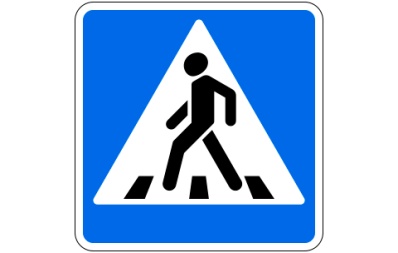 (Пешеходный переход.) 4. Я хочу спросить про знак;
Нарисован он вот так:
В треугольнике ребята
Со всех ног бегут куда-то 
Какой это знак? («Внимание – дети!») 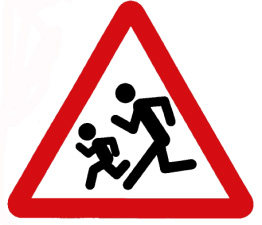  5. Я – лошадь твоя и карета.
Глаза мои – два огня.
Сердце бензином согретое,
Стучит в груди у меня. (Автомобиль.)6. Держусь я только на ходу,
А если встану, упаду. (Велосипед.)7. Шоссе шуршало шинами,Бегущими машинами. Но возле школы сбавьте газ —Здесь знак, водители, для вас.(Дети)8. Вот так знак, глазам не верю: 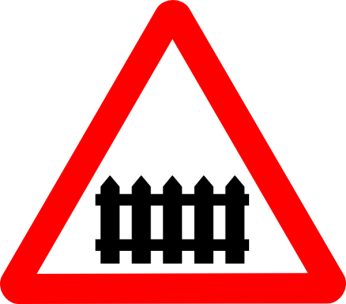 Для чего здесь батарея?Помогает ли движеньюПаровое отопленье?Может быть, зимою вьюжнойЗдесь водителю греться нужно?Почему же в летний знойЗнак не сняли с проезжей части?(Ж/д переезд со шлагбаумом)9. Отчего бы это вдруг 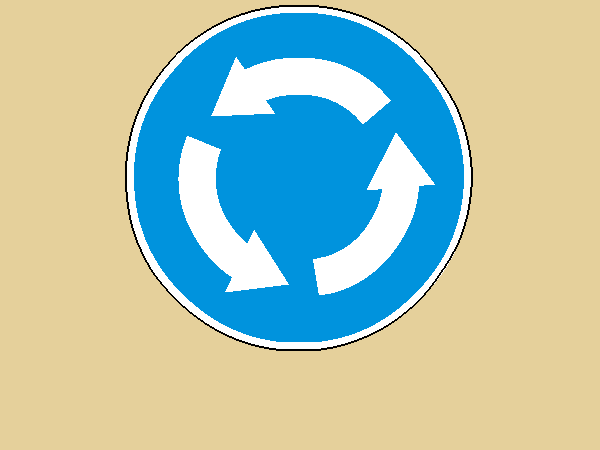 Стрелки дружно встали в круг? И машины друг за другомМчатся весело по кругу.Что такое, в самом деле,Словно мы на карусели!Мы на площади с тобой,Здесь дороги нет прямой.(Круговое движение)1 ведущий. Молодцы, ребята. Вы прекрасно справились с первым заданием. Теперь мы приближаемся к следующей остановке под названием Дорожная азбукаЗнаков дорожныхНа свете немало.Все бы их выучитьНам не мешало,Вам предлагается правильно дорисовать дорожные знаки (детям выдаются заготовки наполовину нарисованных знаков, задача детей не только дорисовать знак, но и вспомнить его название и рассказать, что он означает).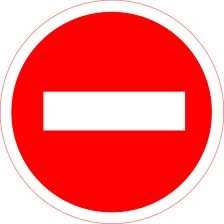 Знак «Въезд запрещён» 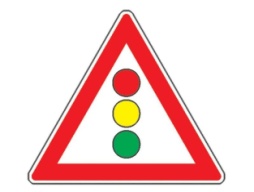 Светофорное регулирование 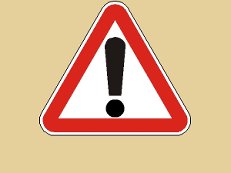 Прочие опасности 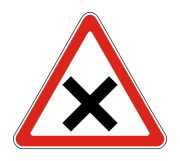 Пересечение равнозначных дорог 2 ведущий: А сейчас остановка «Светофор»У любого перекресткаНас встречает светофорИ заводит очень простоС пешеходом разговор. Приглашается по три человека из команды. Я предлагаю командам надуть шарики, которые соответствуют сигналам светофора, и расположить их в последовательности смены сигналов. Оцениваться будет быстрота и качество выполнения. Задание необходимо выполнять так, чтобы не лопнули шарики.Молодцы. Все справились с заданием и правильно расположили шарики. Давайте вместе вспомним, что означают цвета светофора. Свет зеленый - проходи,Желтый - лучше подожди.Если свет зажегся красный,Значит, двигаться опасно.Стой! Пускай пройдет трамвай,Наберись терпения,Соблюдай и уважай правила движения.1 ведущий. Прибываем на остановку «Пешеходы и пассажиры»Сейчас каждой команде участников будут выданы карточки, в которых 4 вопроса. Два - по правилам для пешеходов и два– по правилам для пассажиров. На выполнение задания даётся 5 минутДля пешеходов:1. Можно ли начать переход проезжей части на зелёный мигающий сигнал светофора? (Нет.)2. Как, поступить если при переходе проезжей части ты уронил какую-либо вещь?А) Вернуться и поднять её.Б) Закончить переходить движение, попросить взрослых поднять.3. Может ли водитель, подъезжающий к пешеходному переходу, не заметить пешехода?А) Нет.Б) Да, если он отвлёк своё внимание на другой объект или ему обзор закрывают другие машины.4. Какой сигнал показывает регулировщик, поднявший руку с жезлом в вверх?А) Движение запрещено.Б) Движение разрешено.Для пассажиров:1. Где разрешается ожидать трамвай, троллейбус, автобус? (Ожидать общественный транспорт на остановке.)2. Расскажите порядок выхода и входа в общественный транспорт. (Прежде чем зайти, выпустить тех, кто выходит.)3. Как правильно обходить трамвай? (Нужно дождаться, когда он уедет совсем.)4. Какие правила должны соблюдать пассажиры в общественном транспорте?В транспорте ведём себя достойно:не шуметь и не толкаться; уступить место пожилым людям и инвалидам, женщинам с тяжёлыми сумками; держаться во время движения транспорта держаться за поручни. не забывать оплатить проезд или предъявить документ. никогда не стремиться сесть в транспорт на ходу; острые неудобные для других пассажиров предметы хорошо упаковать и аккуратно поставить, чтобы никому не мешать2 ведущий: Дорожные знаки, о них не забудь,Расскажут они, безопасен ли путь.Остановка «Новый знак»В этом конкурсе командам нужно придумать новый несуществующий знак по правилам дорожного движения, рассказать о нем. На выполнения задания даётся 8 минут. Максимальная оценка 5 балов. (Ответы учащихся)2 ведущий: Остановка «Дорожных ситуаций». Каждая команда получит карточку с  дорожной ситуацией. За 5 минут вам необходимо, ответить на вопрос «Почему ситуацию можно считать аварийной?»Ситуация № 1Петя идет по улице и спешит, опаздывает в школу. Встречает своего друга Вовку. Они берут друг друга за руки и перебегают улицу наискосок.Почему эту ситуацию можно считать аварийной?Ответ:«Когда человек спешит, он все время думает об одном - как идти быстрее, не потерять время. В таком состоянии легко не заметить машину.Когда переходят двое или трое, не надо держаться за руки и особенно под руку. Потому что при появлении опасности дети могут начать тянуть друг друга в разные стороны и потеряют самые ценные секунды. При переходе дороги надо держать за руку только самых маленьких.Перебега ядорогу наискосок или где вздумается, пешеходы не понимают, что утомляют водителей, которым все время приходится напрягать внимание, снижать скорость.Когда идешь наискосок, то поворачиваешься спиной к машинам и можешь их не увидеть. А когда еще и бежишь - то труднонаблюдать, видеть.Ситуация № 2Катя со своим братом Сережей и родителями идут по обочине (тротуара нет) навстречу движению, по левой стороне. Дети  играют в мяч.Почему эту ситуацию можно считать аварийной?Ответ:«За городом безопаснее идти по обочине цепочкой: один за другим. Детей надо ставить дальше от машин и держать за руку маленьких. Во время игры дорога рядом, кажется, машин нет, выбежали..., а машина была, только в азарте игры ее не заметили. Когда мяч летит на дорогу, игроки следят за ним глазами, бросаются вслед и могут не заметить приближающуюся машину.По окончании всех конкурсов жюри подводит итоги.1 Ведущий: А сейчас самое время передать слово для подведения итогов нашему жюри.Подведение итогов и вручение командам жетонов.2 Ведущий: Наша игра-путешествие окончена.1 Ведущий: На улицах обязательно осторожен будь и внимателен,Сможешь спокойно гулять и играть,Если правила дорожные будешь соблюдать! Вместе: Всего вам доброго!Методическая разработка мероприятия «Фестиваль рекламы»Отряды должны подготовить следующие выступления:1. рекламу собственного отряда (слоган, который говорится с места);2. реклама продуктов питания (1,5-2 мин.);3. 2 пародии на известные телерекламы.;4. изготовить рекламный стенд ;5. реклама средств личной гигиены (1,5-2 мин.);6. 5-7 предложений рекламного характера и сдать их ведущему до начала фестиваля, которые будут зачитываться ведущим как реклама спонсоров нашего фестиваля. Оценивается оригинальность, юмор - мах 10 баллов за каждый конкурс Ход мероприятияВсе отряды собираются в зале. Звучит динамичная музыка. Выходит ведущий.Ведущий: Добрый день, дорогие друзья. Вы думаете, я просто так сказал эту фразу? Но только вдумайтесь: одним предложением я произвел на свет две рекламы. Я сказал: " Добрый день", значит, разрекламировал этот замечательный день, и произнес "Дорогие друзья", хотя, конечно, друзья в рекламе не нуждаются. Итак, всем давно уже стало ясно, что реклама нас окружает повсюду. Реклама была, есть и будет. Кстати, будет именно сегодня и именно у нас. Да, фестиваль рекламы открывает свои широко разрекламированные глаза. Ну что ж, я не буду дольше отвлекать ваше внимание и внимание нашего глубокоуважаемого жюри. Оценивать наших конкурсантов сегодня будут: (представление жюри). Итак, первый блок нашего фестиваля посвящается рекламе в прямом смысле этого слова. И на сцену приглашается рекламное агентство 1 отряда Выступление группы.  Комментарии ведущего. Ведущий: А теперь мы все с нетерпением ждем выступления конкурсной руппы №2 (выступление группы) Комментарии ведущего. Дальше: выступления групп с недолгими комментариями ведущего. Ведущий: На этом первая часть первого блока нашего фестиваля закончена. Мы переходим ко второй части - рекламе продуктов питания. Но я хотел бы сделать небольшой экскурс в неопубликованную историю рекламы в нашей стране. У нас эта диковина появилась достаточно давно, а точнее с тех времен, когда появились первые заборы, Да именно заборы были первыми досками объявлений. Там появлялись надписи типа Катя+Петя= и всякие другие надписи, которые по большей своей части рекламировали интеллектуальное развитие. Выступления отрядов с краткими комментариями ведущего и рекламой спонсоров. Ведущий: На этом мы можем закончить просмотр настоящей рекламы. Насколько она была настоящей будут определять члены нашего многоуважаемого жюри. Ну а мы переходим к следующему блоку нашего фестиваля. Блоку пародий на известные телерекламы. Я напоминаю, что участники нашего фестиваля должны были подготовить две пародии на известные телерекламы. В первой части второго блока мы увидим первые пародии, а во второй - вторые. Итак, мы начинаем первый блок. На сцену приглашаем конкурсную группу под номером 1. Выступления конкурсантов с краткими комментариями ведущего, реклама спонсоров.Ведущий: На этом первая часть второго блока закончена и переходим ко второй части. Приглашаем на сцену отряд №1. Выступления конкурсантов с краткими комментариями ведущего, реклама спонсоров.Ведущий: Вот и закончились выступления наших участников. Жюри осталось подвести итоги и выявить победителя. (звучит музыка пока идет подсчет баллов) Объявления итогов.Сценарий мероприятия «Шип - шип – шоу».  Мероприятие способствует реализации творческого потенциала детей, эмоциональному подъему.Фонограмма: Рок-н-ролл.Выбегают клоуны и танцуют танец. Затем клоуны приглашают танцевать зрителей Клоуны убегают. На сцену выходит ведущий в ярком веселом костюме.Вед.: Внимание! Внимание! Внимание! Говорит и показывает   . . .   Микрофоны и камеры установлены в этом зале, где именно сегодня, сейчас, сию минуту начнется шип - шип-шоу. А вот интересно: все смогут расшифровать абривиатуру названия вечера? Ну, что вы пожимаете плечами и неуверенно смотрите на эти буквы? Давайте объединим наши усилия и расшифруем загадочные слова! Итак, начали! Шутки и приколы, шалости и проказы!И если, собираясь, на наш сегодняшний вечер, и я, и вы, и все мы вместе захватили с собой хорошее настроение и дружный, веселый, озорной смех, плавно переходящий в оглушительный и долго не умолкающий хохот, то всем нам крупно повезло!Итак, вечер шуток и приколов, шалостей и проказ объявляется открытым! Ура! Ура! Ура! Звучат фанфары. Вед.: Добрый вечер, дорогие участники, болельщики и уважаемое жюри! Я с большим удовольствием хочу представить команды, которые готовы сегодня шутить, разыгрывать, веселиться, танцевать и прикалываться.Итак, встречайте аплодисментами команду 1-го экипажа.Мы приветствуем команду 2-го экипажаЗал рукоплещет команде 3-го экипажа.Не забудьте поаплодировать команде 4-го экипажа.И, наконец, гром аплодисментов и оваций срывает команда 5-го экипажа.А вот, наконец, подошло время представить наше уважаемое жюри, которое может и любит от души веселиться, озорничать, дурачиться и даже судить всех нас. Вот это да! Вот это класс! Итак, слушайте, смотрите, и мотайте себе на ус.В состав жюри вошли: люди, активно и плодотворно участвовавшие пи продолжающие участвовать в шип - шиповском движении, имеющие богатейший опыт судейства шип - шипов 90-х гг. 20-го столетия.Итак, я думаю, грянет гром аплодисментов и содрогнуться эти стены, видавшие еще и не такое. . . . Об этом я сказал, об этом я предупредил, на это я намекнул. А теперь я хочу представить инициаторов проведения праздника смеха и приколов, ребят, которые, еще находясь в автобусе уже видели и представляли наш сегодняшний вечер. Итак, внимание! А где же моя волшебная палочка? А, вот она."Крибле - крабле - бус "!Звучит сказочная мелодияВед.: И перед вами     . . .     Встречайте! Выступление творческой группы (КВН)Вед.: аплодисменты нашим генераторам идеи и микрофон я торжественно передаю моей коллеге - Насте!Настя: Привет друзья. Огромное спасибо за аплодисменты. И я с радостью возьму на себя полномочия ведущей. Итак, я объявляю первый конкурс "6 перевернутых мгновений". Я читаю одно предложение, а вы должны ответить строчкой из известной песни и с противоположным значением. Например: "И в тундре от американских гор, Белое Братство некоторых слабее ".Ответ: "Но от теплых до британских морей, Красная Армия всех сильней! "Команда 1______________ " Она пришла с дневного экспресса" ("Он уехал прочь на ночной электричке")Команда 2 ____________ "Я хвалю пургу, океаны под щебнем" ("Ты ругаешь дождь, лужи на асфальте")Команда 3 ____________ "Ах я богатый козел, кто- то гладит так печенку" ("Ах, ты бедная овечка, что же бьется так сердечкро")Команда 4 ____________ "Скользит брюхом жираф по лунной орбите ". ("Трутся зимой медведи о земную ось").Команда 5, ____________ "Ты ненавидишь меня, Маша " ("Я люблю тебя, Дима").А сейчас каждой команде я хочу вручить карточку с известной пословицей. Вся команда должна без слов с помощью жестов и пантомимы передать содержание и смысл данной пословицы. Команде дается на обдумывание ровно 1 минута. Приготовились, начали!Баба с возу - кобыле легче. Один с сошкой - семеро с ложкой. Куда иголка - туда и нитка. Семеро одного не ждут. Под лежачий камень вода не течет. 3 конкурс Вед.: Я приглашаю по одному самому чувствительному участнику от команды. На тюфяк положить некоторое количество конфет. Ваша задача определить своей пятой точкой, сколько же конфет находятся на тюфяке. Итак, внимание, Начали!4 конкурс. Мы благодарим самых чувствительных и желаем быть всегда такими же великими математиками!А сейчас командам предстоит одеть одного самого стройного своего участника. Выигрывает та команда, которая в течение 1 минуты наденет на этого человека как можно большее количество одежды. Можно воспользоваться одеждой зрителей, сидящих в зрительном зале если, конечно, они не возражают. Но учтите, что кепки, браслеты, часы, кольца, серьги и другие украшения, не учитываются. Итак, команды, приготовились, начали!5 конкурс. Вед.: Я спешу объявить о начале очередного 5-го конкурса "Статуя". Каждая команда получает карточку, в которой написано название статуи. Один, самый скульптурный участник от каждой команды, должен выполнить задание. Затем к нему подойдет два работника сцены и унесут за кулисы. Статуя должна находиться в образе до самого последнего мгновения. Итак, приготовились, начали!Девушка с веслом. Пограничник в дозоре. Покорители вершины. Метатель копья Статуя влюбленного. Замечательно, а теперь работники сцены, унесите статуи. А ваша задача, уважаемая статуированная сохранить первоначальный образ статуи.6 конкурс. А сейчас я приглашаю на сцену по два участника, самых голосистых, которые умеют изображать голоса животных и птиц. Итак, начинается конкурс - диалог звукоподражания и разговор животных. Получите, пожалуйста, карточки с заданием.Курица - петух. Собака - кошка Свинья - корова Ворона - обезьяна Утка - козел. Игры для зрителей "Гипноз" Дорогие друзья я приглашаю на эту чудесную сцену 5-6 человек зрителей, желающих подвергнуться гипнозу и одного помощника.Представьте себе, друзья, что вы идете медленно по сказочному и удивительному саду, над головой ярко светит солнышко. И вдруг перед вами распускается чудесный цветок. Розовые бутоны, резные листья. От его слепящей красоты вы закрываете глаза и в восхищении опускаетесь на одно колено, прижимая руки к сердцу. Цветок издает восхитительный аромат. Вы чувствуете?Потянитесь носом к цветку. Вы захотели его сорвать, чтобы подарить его любимому человеку. Но осторожно, стебель колючий. Поэтому вперед расслабленную правую руку. Вам жарко. Вы хотите пить. А на лепестке цветка застыла большая капля росы. Вам захотелось ее слизнуть. Высуньте язык, замерли. Открыли глаза.Товарищ старшина, группа сторожевых собак для охраны государственной границы России готовы.7 конкурс. А сейчас объявляется танцевальный марафон. Я приглашаю сначала 3 команды. Команда становиться в круг. Вам вручается по 6 шариков. Все участники команд должны танцевать под музыку разных стилей и направлений. И одновременно вы должны жонглировать шариками, чтобы ни один шарик не упал на пол. И так, начали!8 конкурс. Продеть веревку в рукава каждому участнику команды и соединиться. Приготовились. Начали! (каждой команде дается ложка с привязанной к ней веревкой)9 конкурс. А сейчас я приглашаю на сцену самых артистичных ребят, по одному участнику от команды. Наш конкурс называется - манекены. Пластическая импровизация в заданном образе до команды "стоп", то есть я читаю текст, а вы должны ходить по кругу, изображая то, что я буду рассказывать. Итак, приготовились, начали!1. Мужчина, в прошлом чемпион трамвайного парка по поднятию тяжестей. Рост ниже среднего, ноги короткие (не длиннее полуметра), грудь впалая, живот арбузоподобный, правое плечо на  ниже левого. Периодически спотыкается, очень самолюбив.2.Женщина, рост , пониженной упитанности, правая нога короче левой, позвоночник искривлен в трех местах, язык не умещается во рту. Одна бровь выше другой, часто плачет, плач легко переходит в смех.3.Очень высокий мужчина, гигант, позвоночник изогнут знаком вопроса, правую ногу приволакивает, нижняя челюсть далеко выдвинута вперед. Выражен оскал, лопоухий, при ходьбе часто посапывает, застенчив.4. Старушка, по возрасту близкая к веку, занимается спортивной ходьбой, голова и ноги трясутся, подслеповата, но спина прямая, походка прыгающая, подозрительная, часто оглядывается, страдает застарелым кашлем курильщика.Ребенок в возрасте от 2 до 3 лет, с большой головой и тонкой шеей. Языком пытается достать нос, часто падает в лужи, жизнерадостный смех, даже слишком. 10 конкурс. Я очень бы хотела, чтобы команда немного отдохнула. А по этой причине я приглашаю 7-х зрителей. Так зрители вышли. Все знают сказку «Колобок» Распределим роли. Я буду рассказывать сказку, когда герой слышит обращение к нему он приседает. (Рассказывая сказку, необходимо исключить местоимения она, он, они, а как можно чаще называть героев, повторяя по 2-3 раза одно и тоже предложение если герой увиливает и приседает плохо). Большое спасибо участникам их можно теперь освободить от утренней зарядки на завтра.11 конкурс. Сейчас я приглашаю одну танцующую пару (девушку и парня), будете танцевать на газете. Вы ни в коем случае не должны выходить за поле газеты. Приготовились, начали!12 конкурс. Команда садится на коврик. Все участники снимают с себя обувь и складывают . Один из участников должен обуть свою команду. Итак, приготовились, начали!Вед.:А теперь настало время предоставить слово нашему очаровательному, но строгому жюри. (Слово жюри и награждение команд).Мероприятие – дискуссия «Что такое патриотизм?»Россия, Родина, Отчизна!
Родного неба синева!
О, как возвышенно и чисто
Звенят во мне твои слова.Добрый день уважаемые друзья! Мы приветствуем вас.Сегодня нас объединила общая тема, по поводу которой, каждый из Вас хотел бы высказаться. Тема, на наш, взгляд извечная и актуальная – что такое патриотизм, что такое гражданственность? Можно ли между этими двумя понятиями поставить знак равенства. Кого интересуют эти вопросы, мы приглашаем сегодня к разговору.	Сегодня с нами люди нескольких поколений. Мы преклоняемся перед людьми, которые многое испытали  в своей жизни, воспитали несколько поколений. Пережили социальные и политические потрясения, как в СССР, так в России. И их взгляд на нашу проблематику, наверно, будет исходить их жизненного опыта (40-60)	Следующим поколением на наш взгляд, являются люди, чье мировоззрение, формирование патриотических чувств происходило на изломе советской системы и становления российской государственности (30-35);Поколение, которые мы для себя обозначили как «студенчество». Это то поколение, которое выросла в ситуации «без запретов» и крайнего обнищания народа. Этот процесс сильно повлиял на ценностные ориентации. И поэтому вы выделили две крайности: первое - остро реагирует на все изменения в обществе, широко информированы и политизированы (молодежные организации, тусовки, националистические организации). А с другой стороны – полная отрешенность от социально-активной деятельности 	Это поколение называют поколением будущего – его потребности и интересны, очень сильно отличаются от вышеизложенных – качественное образование, перспективная профессия материальная заинтересованность, престижная работа за границей.  Так же в нашем разговоре примут участие как эксперты – начальник детского лагеря  . . .  ,  методист смены   . . .   ,  а также . . .  , Каждый участник сегодняшней встречи имеет номер, под которым он будет выступать. После того, как наш разговор подойдет к концу вы в своей индивидуальной карточке обозначите два номера тех людей, чьи мысли и выступления вам наиболее понравились или близки вам по духу.   Действительно, заявленная тема актуальна. Почему, на ваш взгляд, стала такая острая необходимость заниматься воспитанием патриотизма, гражданственности у граждан России, и более того возведение этого на уровень государства?(Личные выступление, в зале «Свободный микрофон»)В нашем разговоре важно определится, что такое патриотизм и гражданственность.  Для этого мы предлагаем вам поработать в группах в течение 5 минут, после чего результат работы вы фиксируете это на листе ватмана и представляете варианты аудитории. А наши эксперты помогут нам разобраться в этих сложных категориях.  (Идет представление понятий и работы экспертного совета, у каждой группы по 2 минуты)Ключевым понятиями в категории «Патриотизм» является Родина, а в гражданственности – государство и общество. Сейчас мы вам предлагаем послушать отрывок из песни Игоря Талькова «Родина моя». Именно из строк этой песни рождается наш вопрос.(Фрагмент песни)А Родина и государство – это одно и тоже? И почему?(Личные выступление, в зале «Свободный микрофон»)Таким образом, Родина для каждого своя, этому свидетельствуют строки из песен, стихов, образов, высказываний. (Песня Николая Расторгуева «Россия»)Шукшинская Россия  это просторы, русские деревни, березы, поля (зачитываются выдержки из его произведений).Для Владимира Высоцкого это двор, дружба, друзья, человеческий подвиг. (звучат отрывки из его песен). А государство – важнейший социально-политический институт общества, основа его политические системы, осуществляющий правотворчество, располагающий специальным аппаратом принуждения, выражающей волю и интересы отдельного класса или всего народа.Мы уважаем власть, законы, государственные институты, символы, относимся к своим обязанностям ответственно.По отношению к Родине и государству возникает разное восприятие Родину - любим, а государство – уважаем. Объединение этих категорий происходит в деятельности, в конкретных поступках и делах Человека. Очень ярко это проявляется в критических ситуациях – война, авария, когда Человек проявляет мужество, гражданскую позицию, рискует своей жизнью, погибает за свою Родину. Тому много примеров – Чечня, Чернобыль, Армения, акции в поддержку солдат и т.д. А как это проявляется патриотизм в обычной жизни?  Вопрос - каким образом проявляется ваш патриотизм? (Личные выступление, в зале «Свободный микрофон»)Лермонтов, белый генерал Деникин, Набоков, Ахматова, Иван Горин – коммунист, подпольщик, Игорь Тальков, Иван Петров – российский солдат, погибший в первой Чеченской войне. Все они были патриотами своей Отчизны. Каждый в своей эпохе, своими поступками они доказывали это, не напоказ, а по убеждению, любви к своей России.  Вот уже и  XXI век. Время летит его не остановить. А что такое патриотизм для нас, людей этого века.  Что значить быть патриотом России в двадцать первом веке? (Личные выступление, в зале «Свободный микрофон»)(Выступление членов экспертного совета, они подводят итог дискуссии, делают вывод)Преступника может наказать  закон, тот человек, который совершил подвиг, получит награду, а мерилом гражданственности и патриотизма является ваша совесть.  Каждый сам определяет для себя – патриот он, гражданин. (Подведение итогов по карточкам.)Сценарий мероприятия «Вокруг земного шара»Это творческое, страноведческое  мероприятие с элементами экономической игры. Игра рассчитана на детей старшего и среднего школьного возраста.Цели и задачи. Основная цель игры - развитие у детей кругозора и познавательного интереса. Среди задач игры можно отметить возможность реализации в процессе мероприятия интеллектуальных способностей детей и их эрудиции. Кроме того, игра способствует формированию активной познавательной позиции ребенка. Здесь активно задействованы процессы восприятия, внимания и памяти.Организация, материалы и оборудование: Игра лучше проходит при участии большого количества детей, которые кроме участия в ней, активно задействованы в ее организации и подготовке. При подготовке ребята должны выполнить следующие задания. Каждый отряд выбирает страну: Япония, Испания, Англия, США и т.д. Затем, члены отряда делятся на творческие группы.«Оформители» рисуют флаг, выпускают газету, посвященную данной стране и т.п.; "Рекламные агенты" - заботятся о рекламе своей страны; "Костюмеры" - изготавливают атрибуты национальной одежды, выбранной страны; "Банкиры" - выпускают валюту, количество денежных единиц должно быть оговорено заранее; "Страноведы" - составляют список вопросов познавательного характера, отражающих территориальные, национальные и культурные особенности данной страны. Вопросы могут быть, например, такими:1) Назовите город, который является столицей (название государства)?2) С какими государствами (название государства) имеет общие территориальные границы?3) Какими морями или океанами омывается (название государства)?4) Перечислите крупные города (название государства).5) Какие достопримечательности (название государства) вы знаете?6) Назовите известных людей страны?7) Национальный танец страны.8) Национальное блюдо страны.9) Знаменитые футбольные клубы страны.10)Цвета флага страны т.п."Выдумщики" - придумывают творческие задания, например:1) исполнить известную песню страны;2) исполнить национальный танец;3) продемонстрировать национальный ритуал;4) объяснение в любви в национальном стиле;5) стихи (сочинить про страну или прочитать на национальном языке)."Хозяева" продумывают ритуал встречи гостей страны. Можно написать приветственную речь или разыграть миниатюру.К моменту начала этого этапа организаторами должна быть нарисована карта с указанием стран и маршрута следования до них. Во время путешествия по громкой связи проводится реклама туристических маршрутов с описанием достопримечательностей стран.Ход мероприятияЭтап - "Путешествие по странам"Отряды оставляют на местах "Хозяев", а все остальные отправляются в путешествие по другим странам. Задача путешественников - заработать как можно больше валюты других стран, ответив на вопросы или выполнив творческое задание. Ребята могут ходить небольшими группами или по одиночке.Этап - "Обмен денег"По окончании этапа "Путешествие по странам" дети собираются на отрядные места, где все заработанные деньги они отдают главному банкиру, который отправляется в "Игробанк". Валюты разных стран обмениваются на общелагерную валюту (название валюты может отражать название лагеря: полет-ки - «Полет», лучики - «Солнечный», огоньки - «Огонек», елочки - «Елочка» т.д.) в соответствии с установленным курсом. Существует одно обязательное ограничение: отряд не может обменять валюту своей страны.Этап - "Подведение итогов"Этот этап может быть проведен несколькими способами.1) По окончанию обмена валюты подсчитывается количество баллов. Та страна, которая набрала наибольшее количество баллов, выигрывает, а результаты вывешиваются на табло.2) Можно открыть магазин, где на общелагерную валюту дети могут приобрести реальные сладости или сувениры.3) Наконец, можно устроить аукцион реликвий стран, лоты, который отряды готовят заранее. Это могут быть и какие-то лагерные реликвии, например: ручка начальника лагеря, песенник с пожеланиями всего педотряда, бейджик любимого вожатого и т.д.) Отряды приобретают на аукционе вещи на общелагерную валюту, заработанную ими во время игры, а деньги, вырученные во время аукциона, идут в общелагерный банк.Методическая разработка игры по станциям  «Форт Боярд»Цель: - дать детям возможность показывать свои знания по   широкому кругу вопросов, касающихся окружающихся жизни и не связанных напрямую с учащимися предметами. - развить познавательные интересы детей - воспитать интерес друг к другу и умение работать  в  коллективе Оборудование:  маршрутные листы, ключики, плакаты с названиями станций.Место проведение: спортивная площадка. Игра проводится в виде соревнования между отрядами. Перед началом игры все отряды выстраиваются на спортивной площадке. Ведущий знакомит с условием игры и вручает маршрутные листы. На каждой станции командам вручаются ключи если задание выполнено.1 станция «Удивительное превращение»  В кого превращались:1.Князь Гвидон из сказки А.С. Пушкина «Сказка о царе Салтане, о сыне его славном и могучем богатыре ГвидонеСалтановиче и о прекрасной царевне Лебеди»? (В комара, муху, шмеля.)2.Великан- людоед из сказки Ш. Перро «Кот в сапогах»? (Во льва, мышь.)3.Красивый мальчик Якоб, герой сказки В. Гауфа «Карлик Нос». (В карлика.)4.Одиннадцать братьев- принцев из сказки Г.-Х. Андерсена «Дикие лебеди»? (В лебедей.)5.Чудовище из сказки С. Аксакова «Аленький цветочек»? (В принца.)6.Петя Зубов - герой сказки Е. Шварца «Сказка о потерянном времени»? (В старика.)7.Коротышка Листик из сказочной повести Н. Носова «Незнайка в Солнечном городе»? (В ослика.)8.Пиноккио из повести К. Коллоди «Приключения Пиноккио»? (В осла.)9.Гадкий утенок из сказки Г.-Х. Андерсена «Гадкий Утенок»? (В лебедя.)10.Ослы Брыкун, Пегасик и Камлигума из сказочной повести Н. Носова «Незнайка в Солнечном городе»? (В коротышек.)11. Женя Богорад из повести- сказки Л. Лагина «Старик Хотта-быч»? (В старика.)12.Лягушонок из сказки братьев Гримм «Король- лягушонок»? (В королевича.)13.Жестокий мальчик, упавший со звезды, из сказки О. Уайльда «Мальчик-звезда»? (В мальчика с лицом как у жабы.)  2 станция «Затейник» (Игры)1.«Поехали»
Во время игры нужно всем участникам говорить «поехали» и похлопывать себя по коленям. Ведущий называет любую часть тела, а детям нужно ее показать. Например: Ухо. Ухо соседа. Пятка соседа. Ладошки (можно похлопать в ладоши) и т. д.
Эта веселая игра проводится сидя или стоя. Количество участников неограниченно.
2«Ипподром» (игра на развитие воображения, быстроты реакции)В е д у щ и й. Кони выходят на старт.Все участники игры хлопают себя ладонями по бедрам.На старт! Внимание! Марш!Дети изображают бег на месте.Барьер!
Дети перепрыгивают через воображаемый барьер.Второй барьер!Дети изображают.Кони бегут по траве!Дети хлопают в ладоши.Кони бегут по мостовой.Дети топают ногами.Кони бегут по болоту!Дети указательным пальцем похлопывают по губам.Ура! Вперед!Мальчики хлопают, свистят, топают.Скоро финиш!В с е. Финиш! (Прекращают все движения.)3 станция «Музыкальный калейдоскоп»Детям предоставляются 4 воздушных шарика, внутри которых помещены записки, в которых сообщается, что в данном конкурсе необходимо инсценировать песню. Капитан выбирает шарик, протыкает и узнает какая песня.1 песня – «От улыбки»2 песня – «Мамонтёнок»3 песня – «Облака»3 песня – «Кузнечик»4 станция «Театр - экспромт»Инсценировка сказки «Репка»Чтобы сказку здесь сыграть,Нужно роли всем раздать.Кто загадку отгадает,Роль он тут же получает.Работящий, хоть и сед,Догадайтесь, это… (дед). Кто отгадывает первым, тот и будет играть роль деда.А у деда есть подружка,Очень милая… (старушка).Раскрасавица, не злючка Проживает с ними… (внучка).А у внучки есть дружок, Очень шустренький… (щенок).Растянулась на окошкеИ мурлычет сладко… (кошка).Растет в огороде, Хоть нынче не в моде, Круглая да крепкая, Желтая… (репка).-А про кого мы еще забыли? Ну, конечно же, про мышку. Каждый участник выполняет какое- то движение и произносит свой текст, когда называют его имя. Можно еще участникам раздать элементы  костюмов, чтобы они немного были похожи на своих героев. Учитывается актерское мастерство.Репка (разводя руками в сторону, перепрыгивая с ноги на ногу). ба-на.
Дед (потирая ладоши). Так-с.Бабка (кланяясь говорит). Кушать подано.Внучка (машет рукой). Всем привет.Жучка. Гав- гав.Кошка (умываясь). Мяу-мау.Мышка (бегая по кругу). Пи-пи-пи!Ведущий читает текст; когда он называет героя сказки, тот должен сыграть свою роль.Посадил дед («Так- с!») репку («Оба- на!»). Выросла репка («Оба- на!»), большая- пребольшая. Пошел дед («Так- с!») тянуть репку («Оба- на!»), тянет- потянет, вытянуть не может. Позвал дед («Так- с!») бабку («Кушать подано!»). Бабка («Кушать подано!») за дедку («Так- с!»), дедка за репку («Оба- на!») и т. д.5 станция «Эрудит»Кто собирает яблоки спиной? (Ёж)Какая ягода бывает черной, белой, красной? (Смородина)У какого дерева ствол белый? (у березы)Жилище Бабы – Яги? (Избушка)Назовите столицу нашего государства? (Астана)Девочка из цветка? (Дюймовочка)Друзья Дяди Федора? (Кот Матроскин и Шарик)Где находился домик Карлсона? (На крыше)Сколько детей было у мамы – козы? (Семеро)Что потеряла Золушка на балу? (Туфельку)Подведение итогов.Методическая разработка игры на местности «В лабиринтах пещер»
Пещеры - подземные полости, сообщающиеся с поверхностью, где подземные воды размывают грунт или искусственно созданные под землей углубления с целью добычи полезных ископаемых. В любом случае, попасть в пещеру, побродить по подземным лабиринтам - занятие для смелых и находчивых людей, ведь пещеры зачастую полны загадок, тайн и непредсказуемых ситуаций.Провести игровую программу под названием "В лабиринтах пещеры" будет интересно на природе. Предлагаемая игра не носит соревновательного характера, а значит, в ней не будет побежденных и огорченных. Усиливают необычную интригу данной игровой программы ее динамичность и таинственность. Требуется получить наибольшее количество жетонов со знаками тайнописи и с их помощью прочитать текст пароля, необходимого для входа в штрек, в котором спрятан "клад".Перед началом заманчивого, но опасного путешествия проводник (ведущий) напоминает правила техники безопасности - правила игры:внимательно слушать проводника; идти по пещере дружно, точно соблюдая все команды проводника, чтобы потерять как можно меньше источников света; громко не кричать (возможен обвал); хорошо обдумывать каждый шаг, чтобы быстрее дойти до целиПодготовка к игре1. Сообщить детям сведения о пещерах, предложить узнать о других пещерах из справочной литературы.2. Приготовить место для игры на природе или в помещении, заранее определив, оформив и пронумеровав "штреки" и дав им названия.3. Зарисовать план пещеры, который будет находиться у проводника.4. Подготовить необходимые для экспедиции вещи: веревку, фонарь, продукты, питьевую воду, а также "Лишние" предметы: мяч, книгу, магнитофон.5. Запастись сувенирными свечами - эквивалентами успешных действий.б. Сделать костюм приведения.7.  Варианты вопросов и заданий для получения допускаДопуск к походуК таким опасным и ответственным экспедициям, как путешествие по подземным лабиринтам пещеры, необходимо готовиться заранее и серьезно. Для этого нужны не только отличная физическая форма, психологическая готовность, но и специальные знания, практические навыки. Проверить качество такой предварительной подготовки необходимо до начала похода.Получить допуск должен каждый участник индивидуально, отвечая на вопросы и выполняя задания, предлагаемые опытными проводниками. Материальное подтверждение допуска - полученная от проводника свеча. Если участник уже получил подтверждение своей готовности, он временно выбывает из круга испытуемых, давая возможность проявить себя своим товарищам. При организации процедуры допуска действует еще одно важное правило. Каждые пять человек, получившие допуск, имеют право взять с собой еще одного человека, ручаясь за него. Но в этом случае путешественники не получают от проводника еще одну свечу.1. Из какого произведения эти строки: "Принц содрогнулся. Конечно, он знал о существовании огромного подземелья, расположенного далеко под их королевством. Случалось, что люди заглядывали туда, но, постояв несколько минут у входа, увидев на земле и в воздухе странные тени невиданных зверей, в испуге возвращались"? (А. Волков. "Семь подземных королей")2. Объектом изучения каких наук являются пещеры? (Спелеологии и археологии.)3. Что конкретно изучают ученые-спелеологи? (Микроклимат, расположение, подземные воды, животный мир пещер.)4. Что вы знаете не о сказочных, а о реально существующих пещерах? Назовите некоторые из них. (Озерная пещера, расположенная в среднем течении Днестра; гипсовая Кунгурская пещера на Урале; Мамон тона пещера в США, штат Кентукки; ,пещера Пьер Сен Мартен во Франции; Снежная пещера на Кавказе и др.)5. Как по-другому называют древних пещерных людей? (Неандертальцы.)б. Назовите орудия труда, которые изготовлялись пещерными людьми? (Ручной топор, молоток.)7. Соберите в рюкзак необходимые для экспедиции вещи.8. Как называются каменные "сосульки", минеральные образования, свисающие с потолка и верхней части стен пещер? (Сталактиты.)9. Кто из пещерных обитателей может спать вниз головой? (Летучая мышь)10. Откройте вход в пещеру с помощью волшебных слов, которые использовались в сказках. ("Сим-сим, откройся, "Лети, лети, лепесток..", "Гуфары-муфары", скорики-ерики. . . и др.)По подземному лабиринтуГлавная трудность передвижения по подземному лабиринту состоит в том, что идти приходится в полной темноте. Участники экспедиции перемещаются от штрека к штреку с закрытыми глазами. С этой целью каждый получает специально изготовленные из темной бумаги, не пропускающей свет, очки или колпаки (фунтики) для головы. "Зрячими" остаются только проводник, возглавляющий колонну, и инструкторы, наблюдающие за соблюдением правил передвижения. Варианты способов передвижения от штрека к штреку меняются, и проводник перед началом очередного продвижения объясняет, какова будет техника перемещения в данном случае.Варианты способов передвижения:- цепочкой-змейкой, правой рукой держась за веревку, а левой - за плечо идущего впереди;- цепочкой, взявшись за руки, но двигаясь спиной вперед, т.е. задом наперед;- передвигаясь по-гусиному, т.е. приставляя ступни ног пяткой к носку;
в колонне парами, делая З шага вперед, 1 шаг назад, далее - хлопок по ладоням участников, образующих пару;- цепочкой, взявшись за руки, но хромая то на правую (1, 3, 5-й и т.д. участник), то на левую (2, 4, 6-й и т.д. участник) ногу; и т.п.За соблюдением правил техники безопасности (заданных правил передвижения) наблюдают инструкторы. За каждое нарушение этих правил на участников экспедиции налагается штраф: путешественники будут вынуждены вернуть одну из свечей, полученных при допуске к походу и так необходимых для поиска клада.
Во время пути по пещере для участников проводятся мини-экскурсии. Роль экскурсоводов поочередно выполняют инструкторы во время передвижения группы от штрека к штреку. Каждый фрагмент экскурсии заканчивается контрольными вопросами по ее содержанию. Если участники были невнимательны и не смогли правильно ответить на вопрос экскурсовода, группа путешественников также штрафуется свечами. За правильные ответы путники получают жетоны с тайными знаками.1 штрек. "Прикосновение".Когда человек не имеет возможности видеть, это компенсируется повышением чувствительности других органов чувств, в частности осязания. Чтобы почувствовать это на себе, а заодно и проверить, не присоединились ли в темноте посторонние, участникам экспедиции предлагается задание: прикасаясь друг к другу с завязанными глазами определить, кто есть кто.Участники образуют круг. Каждому из них присваивается свой личный номер, о котором не знают другие (для этого проводник в произвольном порядке обходит круг и называет порядковый номер каждого участника, прикасаясь к его плечу). Далее проводник называет два любых номера из имеющихся в списке. Их носители делают три шага в центр круга и пытаются опознать друг друга. В случае успеха участник получает заветный тайный знак.2-й штрек. "Ночное рандеву"В пещерах, конечно же, тоже есть своя жизнь, и есть свои обитатели. Кто они, как им удалось приспособиться к жизни без света? Что мы вообще знаем о животных, умеющих видеть в темноте? На подобные вопросы предстоит ответить участникам экспедиции в этом штреке.Варианты вопросов1. Какие животные носят название "пещерные"? (Рыбы - мелкие, до , живородящие, с редуцированными глазами; ранее существовали пещерные медведи, но они уже вымерли.)2. Что помогает летучим мышам ориентироваться в полной темноте? (Они испускают локационные сигналы в виде коротких ультразвуковых импульсов частотой 20-120 кГц и продолжительностью 0,2-100 мс.)З. Какие особенности органов зрения имеют пещерные рыбы? (У них глаза редуцированы или отсутствуют.)4. Чем можно объяснить, что пещеры часто населены слепыми и безцветными животными? (Особенностями среды обитания.)5. Кто из вымерших хищных млекопитающих действительно обитал в пещерах: пещерный лев или пещерный медведь? (Пещерный медведь.)3-й штрек. "Голос из темноты"В условиях ограничения зрительного восприятия мира более четко и остро начинает работать слуховой анализатор человека. Убедимся в этом, проведя тренировочный практикум по распознаванию обыденных звуков внешнего мира. Сделать это будут непросто, потому что, по свидетельству очевидцев, звуки в пещере искажаются и часто напоминают шаги странных существ. Итак, задание:
узнать, что это за звуки.Через фонограмму (или в реальном исполнении) участникам предлагается узнать на слух (глаза закрыты) различные звуки: шум дождя, завывание ветра, кипение чайника, тормоза автомобиля, скрип двери, голоса присутствующих и т.п. 4-й штрек. "Страх"С громким хохотом появляется приведение, рассказывает ребятам "страшилку" и предлагает свое задание: придумать историю пострашнее этой.5-й штрек. "Тайнопись"Стены штрека разрисованы непонятными знаками. Очевидно, что эта наскальная тайнопись имеет свой смысл, понять его можно только с помощью шифра. Часть тайных знаков путешественникам уже известна, дается шанс расширить их запас. Это можно сделать, выполнив задание "Собери картинку" (изображение ключа). Выполняется задание коллективно, дополнительные трудности создает отсутствие освещения в штреке. Одни участники экспедиции с помощью зажженных свеч освещают пространство, другие - собирают ключ. Если задание оказывается выполненным в течение 1 минуты, путешественники получают 5 жетонов с буквами, каждая дополнительная минута сокращает их количество на один знак шифра.С помощью данного шифра участники должны восстановить достаточно сложный и длинный текст философского содержания, набранный тайными знаками: "В отсутствие ключа дверь - это часть стены. В отсутствие двери ни к чему ключ. Дверь и ключ к ней представляют собой проход для разума. В отсутствие разума ни ключа, ни двери. Ни прохода не существует".Если участники затрудняются с расшифровкой, то получить недостающие жетоны с буквами можно, ответив на вопросы тематической викторины, посвященной кладам, которые, кстати очень часто прятали в пещерах.Варианты вопросов1. Между персонажами какого произведения состоялся такой разговор
- Клад... - это деньги такие и сокровища, которые люди в землю спрятали. Разбойники всякие.А  ЗачемА зачем ты косточки в саду закапываешь и под печку суешь? Я про запас. Вот и они про запас.(Э. Успенский. "Дядя Федор, пес и кот". Разговор между Матроскиным и Шариком.)2. Капитан Флинт был не только пиратом, но и изобретателем. Назовите оригинальный компас системы капитана Флинта? (Скелет человека.)3. Каким инструментом чаще всего пользуются кладоискатели?
(Лопатой.)4. Как называется сказочная страна, богатств, в которой под ногами лежит не обыкновенный песок, а золотой? (Эльдорадо.)5. Что вы слышали о сокровищах инков? (Испанцами был пленен правитель инков. За него был назначен огромный выкуп - 70 тыс. нош золота. В столицу империи инков потянулись вереницы индейцев с мешками золота на плечах. Но обещание было нарушено - правителя инков Атауальпу казнили, а золото, которое было в пути, бесследно исчезло. Некоторые клады инков удалось найти, но главная часть спрятанных сокровищ до сих пор, спустя пять веков, остается ненайденной.)б. Герои какого произведения участвовали в следующем разговоре:- Слушай-ка.., если мы выроем клад, что ты сделаешь со своей половиной?- Я? Каждый день буду покупать пирожок и стакан содовой воды, буду ходить в каждый цирк, который приедет в наш город. Уж я знаю, что мне делать, чтобы прожить весело! (М. Твен. "Приключения Тома Сойера". Разговор между Томом Сойером и Геком Финном.)7. Чаще всего кладоискатели стремятся найти золото или драгоценности, но в кладах могут быть и другие ценности. Что принято называть зачарованным кладом России? (Пропавшую библиотеку царя Ивана Грозного.)8. Какое время года считается порой укрывания кладов? Почему?  (Осень считается временем укрывания разбойничьих кладов. Разделив добычу, разбойники расходились зимовать по домам. Однако, чтобы избежать объяснений с стражами закона, преступники были вынуждены прятать часть награбленного в земле.)9. Что такое культовые клады? (Это ценности, которые приносили верующие люди в жертву языческим богам и духам.)10. Назовите известное произведение Л. Стивенсона о пиратах, стремящихся отыскать клад? ( "Остров сокровищ")б-й штрек. "Клад"В этом штреке участники экспедиции получают конверт с письмом. Задание: прочитайте "слепой" текст и, следуя полученным установкам, найдите клад. Текст:
"Вывошливпоследнийштрекпещерыздесьвасждетприятныйсюрпризполучитеегоеслиотыщетесделаетепятьшаговотвходапрямодосталактитовпотомшестьшаговвлеводосталактитовтришагавправопятьшаговвлевовстененащупайтемаленькуюрукояткудверцыиоткройтеее...Призом могут служить медали, жетоны, конфеты и т.д.Сценарий развлекательной игровой программы «Парадиз-коктейль»Участвуют несколько команд (8-10 чел.). Команды могут быть постоянными на весь вечер или меняться (после каждого конкурса на сцену выходят другие игроки - из болельщиков).Костюмы, реквизит:каждая команда должна иметь свой “имидж”, свое “лицо”; можно придумать одну деталь, по которой все будут отличать команду.костюмы для клоунов (лицедеев) - ведущих;напитки (по количеству конкурсов) - соки, молочные коктейли, морсы.Краткое описание: в процессе игры команды участвуют во всевозможных конкурсах, за которые набирают баллы-жетоны (конфеты). Между конкурсами - заставки клоунов-ведущих. Перед каждым конкурсом ведущий приглашает по одному игроку команды на “галерку” (последний ряд киноконцертного зала), где им предлагается какой-либо напиток в небольшом количестве. Команда, чей “дегустатор” первым отгадает напиток, получает в награду целый графин этого напитка. Напитки должны быть малоизвестными. Победительницей является команда, набравшая наибольшее количество жетонов.Ход мероприятия:Веселый танец Фонограмма на выход клоуновКонферансье: Многоуважаемая публика, уважаемая дружина “ . . .  ”! Господа! Начинаем нашу развлекательно-познавательную программу “Парадиз-коктейль”.Кнопочка: Что, уже начали, что ли?Конферансье: Начали!Кнопочка: Но сначала же нужно поздороваться!Конферансье: Ну, здоровайтесь!Боцман: О! Здравствуйте! А я смотрю, вы ли, или не вы ли?Кнопочка: Кто выл? Я выла?Боцман: Да нет! Я говорю, иду я и смотрю я, вы ли или не вы ли?Кнопочка:  А! А я думала, про меня ли, или не про меня ли?Боцман: Кого променяли? Меня променяли?Кнопочка: Да нет! Я думала, про меня или не про меня?Конферансье: Нет. У вас так ничего не получится! Позвольте мне!Добрый вечер, дружина “ . . .  ” ! Добрый вечер, вожатые! Бой энд Гёл! Допризывники и допризывницы! Дети и подростки! Чёрные и белые! Сырые и горелые! Бедные и богатые! Холостые и женатые! Лысые и кудрявые! Очкастые и кривастые! Ушастые и хвостатые! Люди и звери! Окна и двери! Стены и потолки! Бум-бумы и бум-буки! Живите да здравствуйте, Куча - мала!Шпунтик: Спасибо за аплодисменты! Только сейчас и только для вас! Необыкновенные состязания со всевозможными испытаниями!Песни, танцы, шутки, смех!А ещё задор, смекалки ждём сегодня мы от всех!Кнопочка: Подождите, подождите! Куда это вы меня притащили? Я думала, мы здесь коктейли будем распивать, лимонады, соки... А здесь... Даже порядочного бармена нет.Конферансье: О, у тебя, Кнопочка, всё время мысли не туда. Чего тебе собственно не нравится?Боцман: Столики есть? Есть! Мальчики, девочки есть? Есть! Какой - никакой, а бармен тоже есть!Конферансье: Я приглашаю тебя, Кнопочка, и вас, дорогие гости в наш “Парадиз-коктейль”. Слово “парадиз” - с французского означает - “галёрка” в театре. Роль “галёрки” будет выполнять последний ряд зала. Там у нас будет работать главная дегустаторская, где ваши дегустаторы попробуют на вкус предлагаемый напиток. Чья команда быстрее отгадает, та и будет до конца наслаждаться этим напитком. Так что, есть стимул стараться.Бармен: Я попрошу команды занять свои места. А на “галёрку”, на наш парадиз, я прошу подняться по одному человеку от каждого столика. Возьмите немного напитка в рот, и тщательно перекатывайте по языку. У кого какие ощущения? Что это вам напоминает? (Отдаёт остальной напиток отгадавшему игроку).Конферансье: Замечательно! Напиток попробовали, с нами познакомились, пора и вам представиться!1. Представление команд-участниц. (Визитка не больше 1 минуты, Лицедеи представляют жюри  (3 чел.). Они отдают свои жетоны командам (не больше трёх).Заставка Лицедеев.Бармен (после заставки) предлагает напиток.2. Музыкальный конкурс: Мы предлагаем каждой команде прослушать музыкальные заставки к известным телепередачам. Попробуйте их отгадать. На каждую команду 3 заставки..(После конкурса Кнопочка выводит на сцену кого-нибудь из зала).Шпунтик: Кнопочка, что ты к юноше пристаёшь?Кнопочка: А он мне Шварцнеггера напоминает!3. Конкурс “похожих”: (К каждому члену в команде нужно найти в зале двойника, либо представитель от команды находит в зале себе двойника:- по цвету глаз,- по размеру обуви,- по длине волос,- по размеру носа,- по цвету губ,-  по размеру ушей.   (После конкурса Боцман предлагает напиток).4. Конкурс “Перевёртыши” .Боцман: Ну, как вы отдохнули? Пора и за работу. Предлагаю вам следующее состязание. У меня в детстве была страшная привычка, я постоянно перевёртывал слова, и поэтому понять меня было очень сложно. Попробуйте и вы разгадать мои “перевёртыши”: Я перевернул “вверх ногами” названия известных кинофильмов, вам же нужно дать правильные названия. Кто быстрее ответит? Начали!“Бедные всегда смеются” - “Богатые тоже плачут”.“Пункт разлуки оставить можно” - “Место встречи изменить нельзя”.“Деревянная нога” - “Бриллиантовая рука”.“Хозяин в прошлое” - “Гостья из будущего”.“Обычные будни русских в Италии” - “Невероятные приключения итальянцев в России”.“Трезвенники” - “Самогонщики”.“Хамы невезения” - “Джентльмены удачи”.“Чёрная Луна моря” - “Белое солнце пустыни”.“Белый карась” - “Чёрная акула”.“Европейская вольница” - “Кавказская пленница”.После конкурса - пародия на артистовБармен предлагает напиток.5. Конкурс “Приз-сюрприз” Это значит, что ответив правильно на вопросы, каждая команда может получить приз на память.1 вопрос: Существует легенда, что свой знаменитый закон Архимед открыл, купаясь в ванне. Он выскочил из ванны, и с криком “Эврика!” бежал по улице. При этом он был покрыт:а) песком,б) золой,в) мылом,г) маслом.2 вопрос: Что объединяет этих животных: мышь, корова, тигр, заяц, дракон, змея, конь, овца, обезьяна, курица, собака, свинья? (Китайский календарь)6. Конкурс “Рекламная пауза” Прорекламировать:- ученический портфель,- рюкзак,- мел,- “вторую” обувь,- шпаргалку,- звонок с урока.(Предлагается напиток.) 7. Конкурс “Эрудит-лото”  Правила этого конкурса предельно просты, на каждый из этих вопросов четыре варианта ответа, выбрать правильный.Болезнь “красных глаз” китайцы называют:    а) зависть,  б) обжорство,  в) культурную революцию  г) СПИДВ песне из фильма “Бумбараш” кони ищут:   а) своих хозяев,  б) чего бы поесть,  в) водопою,  г) мордобоюСамым ядовитым в мире животным является :  а) африканская гадюка,  б) австралийская кубомедуза,  в) японская пиявка,  г) египетская нутрия.“Фига” (конфигурация из трёх пальцев) присутствует на государственном гербе:     а) Барбадоса,    б) Гондураса,     в) Пакистана,     г) Мадагаскара.(Бармен предлагает последний напиток)Конферансье: Друзья, мы славно с вами повеселились, отдохнули. И мы надеемся, что сегодняшний вечер запомнится вам надолго. Мы говорим вам чисто по-русски “До свидания! Удачи, и всего-всего самого...”Кнопочка: А вот вы и попались! Вот мы вас и надули! Какие хитренькие, мы ведь ещё не закончили.Конферансье: Да, друзья! Мы же с вами культурные люди, давайте присядем перед дальней дорогой. И остался самый последний конкурс, сейчас каждая команда прощается со всеми, но необычно, по-особому!(Затем подведение итогов, награждение).Методическая разработка интеллектуальной игры «ЧТО?Где?Когда?»Добрый день! Мы рады вас приветствовать на игре « Что? Где? Когда?».Правила игры: зачитываю вопрос, вам даётся одна минута для обсуждения. В течение времени вы записываете ответ, по истечению минуты ответ отдаете. Затем я произношу правильный ответ, и результаты первого вопроса вносятся в таблицу. Если команда правильно ответила на вопрос, она получает один балл. Всего в игре 27 вопросов, три из которых – вопрос «Чёрный ящик», за правильный ответ в номинации «Чёрный ящик» команда получает 3 балла. После того, как ведущий прочитает половину вопросов, для того чтобы участники отдохнули будет 5 минутный перерыв. После перерыва игра возобновляется вновь. Правила вспомнили. Ну а теперь поприветствуем команды….
Поприветствуем жюри.
Минутная готовность 
Ни пуха, ни пера.Вопрос 1: Треуголка произошла в XVI веке от военной шляпы у которой загнули поля. Какая военная необходимость была тому причиной?Ответ: поля мешали стрельбе из огнестрельного оружия. Вопрос 2: Корова и кресло, курица и циркуль, штатив и рояль. Что общего у каждой пары?Ответ: количество ног. Вопрос 3: Человек более чем на 75 % состоит из воды. Кровь состоит из воды на 90 %. А что в человеческом организме самое сухое?Ответ: зубная эмаль. Вопрос 4: Говорят, что перед неблизким путешествием с некой компанией Эзоп взял на себя самую большую корзину. И не прогадал. Что в ней было?Ответ: еда на дорогу. Вопрос 5. В перечне символических имён она расположена точно посередине. Однако считается, что из жизни она уходит, как капитан с погибающего корабля.
Внимание вопрос: Кто же она?
Время!
Ответ: НадеждаВопрос 6. Греки так говорили о необразованном человеке: «Он не умеет ни писать, ни.. … ». Продолжите за древних греков фразу одним словом, если учесть, что к грамотности оно не имеет никакого отношения, а речь идёт о некоем физическом действии. 
Время!
Ответ: «...плавать».Вопрос 7. В хорошо известном, вам произведение описаны появление на свет главной героини, ее развитие, ее цвет и стать. В этом произведении упоминаются также два времени года, два представителя фауны – грызун и хищник, пожилой мужчина и детвора. Надеюсь, всего вышеперечисленного достаточно, чтобы назвать главную героиню этого произведения.
Внимание вопрос: Назовите ее. 
Время! Ответ: Елочка. Комментарии: По сюжету песни "В лесу родилась елочка".Вопрос 8. По обычаю древних римлян за здоровье Октавиана – выпивали 8 чаш. За здоровье Веспасиана – 9. 
Внимание вопрос: А сколько чаш выпивали за здоровье Сенеки?
Ответ: 6. Комментарии: Количество букв в имени.Вопрос 9. Чёрный ящик. В зал вносят чёрный ящик. Ведущий задает вопрос: В 1893 году механик Генри Аронс изобрел то, без чего немыслимы современные джинсы. Что мы положили в чёрный ящик?Ответ: застежку молнию.(2)Вопрос 10: С недавних пор в Италии стала модной новая диета. Суть ее сводится к употреблению продуктов в строго определенной последовательности. Начинать есть, например, следует с малины, помидоров или лососины. Затем, после небольшой передышки, можно приналечь на бананы, жареную картошку или булку с маслом. А на десерт – зелень, огурцы или плоды киви. По определению из этой диеты выпадают обе "белые смерти" – сахар и соль, а также черная икра и баклажаны. Если вы поняли принцип, по которому строится эта диета, вы без труда напишете ее название. 
Время!
Ответ: "Светофор".Вопрос 11: Швейцарец Жан Жак Бабель подсчитал, что с 3500 года до н.э. человечество провело всего лишь 292 года без... Чего?Ответ: без войн.Вопрос 12: Суто, Юго Восточная Африка: "Неизведанная даль беспокоит сердце, а знакомые окрестности — только..." Что?Ответ: ноги.Вопрос 13: В Древней Руси деньгами служили серебряные бруски - их называли гривнами. Если вещь стоила меньше, чем весь брусок, то отрубали половину. Тоже деньги!Внимание вопрос: Как называлась отрубленная часть серебряного бруска? 
Время! Ответ: Эту часть серебряного бруска называли рублём. Отсюда и пошло название денежной единицы - рубль. Вопрос 14: В США продаются кроссовки фирмы "Рибок" оригинальной сборки: правый ботинок сделан в Тайване, алевый — в Таиланде. Тем самым фирма значительно снизила свои убытки. Из-за чего фирма несла убытки?Ответ: из-за воровства обуви с фабрик готовой продукции. Вопрос 15: Какая страна после Первой мировой войны увеличила свою территорию и население более чем вдвое?Ответ: Румыния — за счет Австрии, Венгрии, Болгарии и России. (2)Вопрос 16: В одном американском городе местные библиотекари устроили необычную выставку. Среди разнообразных бумажек посетители могли увидеть ломтики сала, кухонные ножи, хирургические перчатки и лезвия для бритья. Чем в свое время служили экспонаты?Ответ: закладками. Вопрос 17: О друге говорят: мой до гробовой доски, мой до кончиков пальцев. О Хромом Командире сказали — мой до ... до чего?Ответ: ... до дыр. Мойдодыр. (2)Вопрос 18. Чёрный ящик: В зал вносят чёрный ящик. Ведущий зачитывает вопрос:  У многих скоморохов в древности была погремушка из бычьего пузыря. А плоды какого растения находились внутри этого пузыря? Что находится в чёрном ящике?Ответ: гороха — "шут гороховый".Вопрос  19. Что известный древнегреческий философ Сократ называл лучшей приправой к пище?
Время!
Ответ: голод.Вопрос 20. Попробуйте продолжить арабскую мудрость: «Храбреца испытывает война, мудреца — гнев...». 
Внимание вопрос: А что испытывает друга?
Время!Ответ: Нужда.
Вопрос  21.Согласно одной из африканских легенд, первый человек спустился на землю с неба.  Внимание вопрос: А какое животное (по представлениям, конечно, африканцев), помогло ему в этом?
Время!Ответ: жирафВопрос 22. Этот список составлен в первом веке до нашей эры и он до сих пор остался неизменным хотя предпринимались сотни попыток этот список изменить. 
Внимание вопрос: О чем речь?
Подсказка: список из семи пунктов
Ответ: Семь чудес СветаВопрос 23. Продолжите японскую мудрость: рождают тело, но не ... Что?
Ответ: ... характер.Вопрос  24. Чёрный ящик: Во время Первой мировой войны газеты сообщили об одном интересном случае, который произошел с французским летчиком. Он летел на самолете на высоте около 2 км и вдруг увидел, что около него движется какой-то предмет. Когда летчик схватил его перчаткой, то очень удивился. 
Внимание вопрос: Что это было? Что находится в чёрном ящике
Время!Ответ: Пуля.Вопрос 25. Это придумали мужчины три тысячи лет назад в знойных пустынях Востока. В средневековой Европе, куда это занесли первые христианские проповедники, женщины к этому также не допускались. Этим занимались многие рыцари, а уж попасть в закрытую гильдию профессионалов можно было лишь после шестилетнего обучения и строжайшего экзамена. Времена меняются: мужчины об этом давно забыли и считают это целиком женской прерогативой.
Внимание вопрос: Что это такое?
Время!
Ответ: Вязание.Вопрос 26. По мнению Пеле, большинство прозвищ футболистов придумано людьми, работу которых он сравнил с пулеметом. 
Внимание вопрос: Назовите профессию упомянутых людей.
Время!
Ответ: Телекомментаторы. Зачёт: Комментаторы. Комментарий: По его словам, "бразильский комментатор, рассказывающий о важном футбольном матче, производит впечатление пулемета, стреляющего истеричными очередями. Ему, конечно, очень помогает, если игроков зовут Пеле, Диди, Вава".Вопрос 27.Закончите афоризм двумя пятибуквенными словами: "Оптимисты верят в счастливый...". Продолжите. Время!
Ответ: "... конец света"
Ведущая: Закончить нашу игру, я хотела бы притчей
Притча:
Журналист беседовал с мудрецом:
- Что в жизни является самой большой глупостью?
- Скажи мне, кто ты? – Тот назвал себя. - Нет, это – твоё имя, а кто – ты?
- Я журналист.
- Нет, это – твоя работа, а кто – ты?
- Я – человек.
- Нет, это – твой биологический вид, а кто – ты? – Журналист задумался…
- Самая большая глупость – жить, и не знать, кто ты есть
Команды во время игры:Жюри: Игра сыграна. Подведение итогов игры. Оглашение баллов за игру.СодержаниеСодержаниеПаспорт программы……………………………………………….......4Организаторы программы .………………………………. . . . . . . . . . 9Пояснительная записка. . . . . . . . . . . . . . . . . . . . . . . . . . . . . . . . . . . . . 10Обоснование программы, актуальность……………………………..17Цели и задачи программы…………………………………………….20Основное содержание программы…………………………………...22Направления и виды деятельности.................................................Спортивно-оздоровительное направление.....................................Творческое направление..................................................................Патриотическое направление..........................................................22222324Участники программы………………………………………………...26Сроки действия программы…………………………………………..27Механизм реализации программы…………………………………...28Принципы программы……………………………………………..28Методы реализации ………………………………………………30Формы работы……………………………………………………31Этапы реализации …………………………………………………32Условия реализации……………………………………………….33Кадровое обеспечение программы..................................................Научно-методическое обеспечение программы............................Материально-техническое обеспечение программы....................Финансовое обеспечение программы.............................................Мотивационное обеспечение программы......................................Информационное обеспечение программы...................................333436383939Факторы риска реализации программы……………………………...40Ожидаемые результаты и критерии их оценки. . . ………………….43 Критерии оценки эффективности …………………………………44Мониторинг реализации программы………………………………48Система контроля над реализацией программы............................Обратная связь..................................................................................4849Список литературы и источники…..…………………………………50Приложение  1 – Режим дня летнего спортивно-оздоровительноголагеря с дневным пребыванием детей «Юность»………………………….52Приложение  2 – План учебно-тренировочных занятий………………53Приложение 3 – План-сетка мероприятий первой смены летнегоспортивно-оздоровительного лагеря с дневным пребыванием детей «Юность»………………………………………………………………………55Приложение 4 – Программа Спартакиады летнего лагеря……………..56Приложение 5 – Анкета знакомство……………………………………..57Приложение 6– Анкета «До свидания лагерь»………………………….60Приложение 7 – Анкета для родителей…………………………………61Приложение 8 – Инструкции по технике безопасности в летнемспортивно-оздоровительном лагере с дневным пребыванием детей «Юность»………………………………………………………………………63Приложение 9 – План индивидуальных бесед с родителями детей,посещающих спортивно-оздоровительный лагерь «Юность»…………..…98Приложение 10 – План индивидуальных бесед с детьми группы«особого внимания», посещающих спортивно-оздоровительный лагерь «Юность»…………………………...………………………………………….99Приложение 11 - Игры организационного периода……………...……..100Приложение 12 – Названия и девизы отрядов…………………………..104Приложение 13 – Сценарии, методические разработки мероприятий...1071.Номинация, по которой предоставляется программаКомплексная программа по организации детского отдыха учреждений, обеспечивающих летний отдых детей и отдых детей в лагерях дневного пребывания.         2.Полное название программы Профильная программа летнего спортивно-оздоровительного лагеря с дневным пребыванием детей «Юность»3.Цель программыСоздание благоприятных условий для спортивно-оздоровительного и познавательного досуга детей: - содействие физическому, психическому, интеллектуальному, нравственному развитию детей;- создание педагогической воспитательной среды, способствующей укреплению здоровья детей как жизненно важной ценности и сознательного стремления к здоровому образу жизни;- повышение работоспособности юных спортсменов, улучшение их физических кондиций.4.Задачи-приобщать детей к разнообразному социальному опыту, создать в лагере дружеский стиль отношений;-развивать различные формы общения в отрядах;-организовать разнообразную досуговую деятельность;-провести тесты по общефизической подготовке;-использовать максимальное количество тренировочных средств;-организовать систему оздоровительных мероприятий, связанных с профилактикой распространенных заболеваний у детей, укрепление здоровья, закаливание организма у детей;-способствовать укреплению навыков к здоровому образу жизни;-вырабатывать устойчивость организма к физическим нагрузкам у детей.  5.Адресат проектной деятельностиУчащиеся МАУ  ДО «Казанская районная детско-юношеская спортивная школа» в возрасте от 10  до 16 лет (включительно).6.Срок реализации программы 1 смена: 05 июня - 26 июня 2017 г.7.Направление деятельности, направленность программыПриоритетное направление – спортивно-оздоровительное;- творческое;- патриотическое;-профилактическое;-развивающее.8.Краткое содержание программыПо сюжету смены в спортивно-оздоровительный лагерь «Юность» прибывают спортсмены, чтобы доказать свое мастерство. Из спортсменов формируются два отряда. У каждого отряда есть своя легенда, флаг, название, девиз и гимн.  Всё это разрабатывают участники смены на организационном этапе.Содержание деятельности направлено на реализацию профильной программы в форме учебно-тренировочных занятий по видам спорта – футбол, лыжные гонки. Система воспитательных мероприятий предполагает включение детей в продуктивную деятельность по изучению и осмыслению  технико-тактических качеств, истории развития спорта, гигиены, правил соревнований.9.Ожидаемый результат- внедрение эффективных форм организации учебно-тренировочного процесса, оздоровления и занятости детей в летний период;- улучшение отношений в среде подростков, устранение негативных проявлений, искоренение вредных привычек;- создание атмосфер сотрудничества и взаимодействия;- укрепление здоровья детей;- повышение физического, функционального и технического состояния юных спортсменов;- снижение социальной напряженности в подростковой среде;- повышение гражданской ответственности и патриотизма;- развитие интеллектуальных способностей;- повышение уровня адаптации к условиям учебно-тренировочного сбора.9.Название организации Муниципальное автономное  учреждение дополнительного образования «Казанская районная детско-юношеская школа».10.Почтовый адрес учреждения, телефон Тюменская область, Казанский район, село Казанское, ул. Больничная, д. 50;тел. 8(34553) 4-15-44.        11.Ф.И.О. руководителя учреждения Коротченко Александр Викторович12.Ф.И.О. автора программы Составитель программы: заместитель директора по УВР Сотникова Мария Ивановна13.Имеющийся опытЕжегодно летом в МАУ ДО «Казанская районная ДЮСШ» открывается спортивно-оздоровительный лагерь с дневным пребыванием детей. Педагогический коллектив спортивной школы проводит лагерные смены с целью оздоровления детей, повышения уровня физического развития учащихся, их спортивного мастерства, с целью формирования лидерских качеств, включения детей в социально значимую, творчески развивающую деятельность. В программе использован положительный опыт проведения лагерных смен.  14.Дата создания программыФевраль, март 2017 г.15.Финансовое обеспечение программы МАУ  ДО «Казанская районная детско-юношеская спортивная школа», Департамент социального развития Тюменской области, родители обучающихся.16.Медицинское обеспечениеФельдшер МАУ ДО «Казанская районная ДЮСШ» 17.ПитаниеНа базе Казанский районный ЦСОН№МероприятиеВремя проведения1.Теоретические занятияЕжедневно2.ВитаминизацияЕжедневно3.Участие в мероприятиях Отдела по  культуре, спорту и молодёжной политикеСогласно плану4.Часы здоровья, беседы и тренинги по здоровьесбережению, оздоровительные процедуры, спортивные соревнования, игры на воздухе, проветривание помещений, отслеживание состояния здоровья медицинским работникомПо графику5.Занятия по правилам дорожного движенияПо графику6.Беседы «Я и мир вокруг» (профилактика экстремизма), экскурсии по с. Казанское (посещение краеведческого музея с. Казанское и другие).Пожарные учения с показом пожарной техники и беседой на противопожарную тематику.По графику7.Вводные и текущие инструктажиПо графику8.Творческие мероприятия: конкурс рисунков на спортивную тематику, конкурс рисунков на асфальте «Спорт против наркотиков», проведение тематических и интеллектуальных игр, викторин, конкурсов.По графику№п/пКатегория персоналаДолжностьКол-вочеловек1.АУПНачальник лагеря12.Педагогический персоналВоспитатели (тренера-преподаватели)43.Технический персоналУборщица14.Медицинский работникФельдшер15.ВожатыеИз числа трудоустроенных несовершеннолетних2Всего:Всего:Всего:9НаименованиеПрименениеИсточник финансирования и материальная базаОтветственныеКабинеты(игровая комната).Коллективно-творческие дела, общелагерные мероприятия, настольные игры. Просмотр фильмов и мультфильмов.Материальная база МАУ ДО «Казанская районная ДЮСШ»Администрация школы, начальник смены, тренера-преподаватели, технический персонал.Спортивный залПроведение тренировочных занятийМатериальная база МАУ ДО «Казанская районная ДЮСШ» Тренера-преподаватели, технический персонал.Спортивные площадкиПроведение  тренировочных занятий, общелагерных дел на свежем воздухе, утренняя зарядка,  спортивные состязанияМатериальная база МАУ ДО «Казанская районная ДЮСШ»Тренера-преподаватели.Стадион и прилегающая к нему территория Отрядные дела, игры-путешествия, спортивные состязанияМатериальная база МАУ ДО «Казанская районная ДЮСШ»Тренера-преподаватели, администрация лагеря.Комнаты гигиены Туалеты, раздевалкиМатериальная база МАУ ДО «Казанская районная ДЮСШ»Начальник лагеря, тренера-преподаватели , технический персонал.Медицинский кабинет Медицинский контроль лагерной смены Материальная база МАУ ДО «Казанская районная ДЮСШ»Фельдшер МАУ ДО «Казанская районная ДЮСШ»Метод кабинетМетод литература для педагогов лагеря; литература для детей Выход в интернетМатериальная база МАУ ДО «Казанская районная ДЮСШ»Начальник лагеря, тренера-преподавателиСтоловая КрЦСОНЗавтрак, обед, полдник Департамент социального развития Тюменской области,родительская плата Начальник смены №Возможные факторы рискаМеры профилактики1.Факторы окружающей среды:- плохая погода, дождь;-жара, палящее солнце.- заменить мероприятием без выхода на улицу;-продумать заранее внутриотрядные мероприятия, не требующие подготовки.- защита головы от солнечного удара, питьевой режим. Не позволять длительное время, находится на открытом солнце.2.Ухудшение состояния здоровья участников смены- медицинский контроль;- медицинское обслуживание;- витаминизация;- профилактические процедуры;- фиточай.3.Клещевая опасность- не планировать походов и выездов в лес;- проведение акарицидной обработки территории лагеря.4.Нежелание принимать участие в мероприятиях- организовать индивидуальную работу: беседа воспитателя, индивидуальные формы работы, приобщение к подготовке и проведению мероприятия.5.Снижение активности участников смены- активизация через интересные внутриотрядные мероприятия и делегирование полномочий со стороны вожатых.6.Проблемы межличностных отношений, конфликты среди участников смены- индивидуальная и групповая работа воспитателей и вожатых;- организация отрядного времени с целью сплочения коллектива;- использование форм работы, способствующих сплочению и взаимодействию разновозрастных участников смены.7.Нарушение правил дорожного движения- беседы, лекции, практические занятия по предупреждению и профилактике дорожно-транспортного травматизма.8.Травмы и ушибы- предупреждение и профилактика;- обучение первой медицинской помощи при травмах и ушибах;- наличие средств для дезинфекции ссадин и ран, порезов;- помощь фельдшера.9. Несоблюдение режима дня- разъяснительные беседы о необходимости соблюдения режима дня, просмотр тематических фильмов, презентаций, организация игр-ситуаций.10.Кишечные инфекции- постоянное мытьё рук перед едой и после посещения туалета.- беседы медицинского работника по теме.11.Несоответствие сюжетной линии смены интересам участников смены- корректировка программы в процессе реализации соответственно интересам детей;- использование мотивирующих методов вовлечения участников смены в сюжет.№ п/пЗадачиОжидаемый результатПоказательМетоды отслеживания1.Обеспечение занятости в летний периодРациональная организация досугаСоблюдение режима дняУчастие в спортивно-массовых мероприятиях и соревнованияхБеседыНаблюдениеОпрос2.Развитие физических качеств и способностей, совершенствование функциональных возможностей организмаВоспитание физических качеств.Совершенствование двигательных умений и навыков по видам спорта.Формирование ответственного отношения к учебно-тренировочному процессу.Успешная сдача контрольно-переводных нормативов.Систематическое посещение учебно-тренировочных занятий.Высокий уровень сдачи контрольных нормативов.Участие в спортивно-массовых мероприятиях и соревнованиях.Анализ контрольно-переводных нормативов.Наблюдение.Игры.3.Воспитание бережного отношения к собственному здоровьюФормирование ответственного отношения к здоровому образу жизниСформированное представление о здоровом образе жизни и пагубном влиянии вредных привычек на организм человекаСоблюдение режима дняПриобретение знаний ЗОЖФормирование представления о пагубном влиянии вредных привычекБеседыНаблюдениеПрезентацииОпрос 4.Развитие творческого, интеллектуального потенциала ребенка, включение его в развивающую коллективную деятельностьВыявление талантливых и одаренных детей.Расширение кругозора.Развитие коллективного мышления и культуры общения.Активное участие в творческих конкурсах, неординарный, креативный подход в ходе достижения результата. Высокий показатель развития интеллектуальных способностей.Умение расставлять приоритеты, уважение к старшим, владение хорошими манерами.Наблюдение.Анализ.Тренинги.Игры.Беседа.5.Формирование коммуникативных навыков ребёнка, дружеских отношенийРазвитие коммуникативных навыков и создание благоприятных условийУмение контактировать с окружающими.Адаптация в коллективе.Умение передать и принять знания, идеи, мнения, чувства.Доброжелательность, взаимопомощь, сплоченность в коллективеУмение найти компромиссНаблюдение.Анализ.Анкетирование.Беседа.№ п/пМероприятиеСрок проведенияОтветственные1.Опрос родителей на выявление пожеланий по организации деятельности детского лагеря.АпрельНачальник лагеря2.Ежедневное отслеживание настроения детей, удовлетворенности проведенными мероприятиями.В течение сменыНачальник лагеря, тренера-преподаватели3.Анкетирование детей в конце смены, позволяющее выявить оправдание ожиданий.Последний день сменыНачальник лагеряВремяМероприятие8 30 – 8 45Прием детей.8 45 – 9 00Утренняя вариативная зарядка.9 00  - 9 30Завтрак.9 30  - 10 00Подготовка инвентаря. Внутриотрядная работа. Социально-значимая деятельность. 1000 – 1100Спартакиада летнего лагеря.11 00  - 12 00Тренировочное занятие. 12 00  - 12 30Отдых.12 30  - 13 00Обед.13 00  - 14 00Культурно – массовое мероприятие.14 00  - 15 30Тренировочное занятие.15 30  - 16 00Полдник.1600- 16 30Общий сбор, подведение итогов дня, уход домой детей.ДатаМероприятие05.06.20171300-1400  - Игра организационного периода «МОСТ».06.06.20171300-1400  - Творческий концерт, посвящённый открытию лагерной смены.07.06.20171300-1400  - Конкурс плакатов и рисунков «Мы – выбираем спорт!»08.06.20171300-1400  - Игра путешествие по правилам дорожного движения «Безопасный город».09.06.20171300-1400  - Интеллектуальная игра «Что?Где?Когда?»12.06.20171300-1400  - Мероприятие «Фестиваль рекламы»13.06.20171300-1400  - Конкурс рисунков на асфальте «Пусть всегда будет солнце».14.06.20171300-1400  - Развлекательная игровая программа «Парадиз коктейль»15.06.20171300-1400  - «Шип-Шип-Шоу».16.06.20171300-1400  - Мероприятие-дискуссия «Что такое патриотизм?».19.06.20171300-1400  - Мероприятие «Вокруг земного шара».20.06.20171300-1400  - Конкурс рисунков «Спорт против наркотиков».21.06.20171300-1400  - Игра по станциям «Форд Боярд»22.06.20171300-1400  - Игра на местности «В лабиринтах пещер».23.06.20171300-1400  - Конкурс рисунков «Спорт против наркотиков!».26.06.2017 1300-1400 – Творческий концерт, посвящённый закрытию лагерной смены.ДатаНаименование соревнования05.06.20171000-1100 – знакомство с программой Спартакиады летнего лагеря. Весёлые старты.06.06.20171000-1100 – бег на короткую дистанцию (30,60,100 м. в зависимости от возраста участников).07.06.20171000-1100 – соревнования по подтягиванию (юноши), отжиманию (девушки).08.06.20171000-1100 – смешанная лёгкоатлетическая эстафета.09.06.20171000-1100 – шахматно-шашечный турнир.12.06.20171000-1100 – Кросс на 1000 м, 2000 м.13.06.20171000-1100 – турнир по русской лапте.14.06.20171000-1100 – соревнование по прыжкам через скакалку, по подниманию туловища (пресс).15.06.20171000-1100 – соревнование по прыжкам в длину с места, тест на гибкость.16.06.20171000-1100 – соревнование по метанию мяча (гранаты) на дальность.19.06.20171000-1100 – соревнование по армреслингу.20.06.20171000-1100 – соревнование по бадминтону.21.06.20171000-1100 – соревнование по прыжкам в длину с разбега.22.06.20171000-1100 – соревнование по дартсу.23.06.20171000-1100 – турнир по футболу. 26.03.20171000 – 1100 – весёлая эстафета. Подведение итогов Спартакиады летнего лагеря. Награждение победителей и призёров.1. Любознательность2. Честность3. Предприимчивость4. Доброта5. Смелость6. Дисциплинированность7. Трудолюбие8. Инициативность9. Справедливость10. Честолюбие11. Милосердие12.Требовательность к себеУтверждаюДиректор МАУ ДО«Казанская районная ДЮСШ»____________А.В. Коротченко«____»  ______  2017 г.УтверждаюДиректор МАУ ДО«Казанская районная ДЮСШ»____________А.В. Коротченко«___» _______ 2017 г.Инструкцию составил: заместитель директора по УВР            Сотникова М.И.   10 марта 2017 г.УтверждаюДиректор МАУ ДО«Казанская районная ДЮСШ»____________А.В. Коротченко«____» _____ 2017 г.Инструкцию составил: заместитель директора по УВР            Сотникова М.И.   10 марта 2017 г.  С инструкцией ознакомлен:УтверждаюДиректор МАУ ДО«Казанская районная ДЮСШ»____________А.В. Коротченко«___» _____ 2017 г.Инструкцию составил: заместитель директора по УВР            Сотникова М.И.   10 марта 2017 г.УтверждаюДиректор МАУ ДО«Казанская районная ДЮСШ»____________А.В. Коротченко«____» _______ 2017 г.Инструкцию составил: заместитель директора по УВР            Сотникова М.И.   10 марта 2017 г.УтверждаюДиректор МАУ ДО«Казанская районная ДЮСШ»____________А.В. Коротченко«____» _____ 2017 г.Инструкцию составил: заместитель директора по УВР            Сотникова М.И.   10 марта 2017 г.УтверждаюДиректор МАУ ДО«Казанская районная ДЮСШ»____________А.В. Коротченко«____» ______ 2017 г.Инструкцию составил: заместитель директора по УВР            Сотникова М.И.   10 марта 2017 г. УтверждаюДиректор МАУ ДО«Казанская районная ДЮСШ»____________А.В. Коротченко«____» ____ 2017 г.Инструкцию составил: заместитель директора по УВР            Сотникова М.И.   10 марта 2017 г.УтверждаюДиректор МАУ ДО«Казанская районная ДЮСШ»____________А.В. Коротченко«___» ______ 2017 г.Инструкцию составил: заместитель директора по УВР            Сотникова М.И.   10 марта 2017 г.УтверждаюДиректор МАУ ДО«Казанская районная ДЮСШ»____________А.В. Коротченко«___» _______ 2017 г.Инструкцию составил: заместитель директора по УВР            Сотникова М.И.   10 марта 2017 г.УтверждаюДиректор МАУ ДО«Казанская районная ДЮСШ»____________А.В. Коротченко«____» __________2017 г.Инструкцию составил: заместитель директора по УВР            Сотникова М.И.   10 марта 2017 г.УтверждаюДиректор МАУ ДО«Казанская районная ДЮСШ»____________А.В. Коротченко«___» _______ 2017 г.Инструкцию составил: заместитель директора по УВР            Сотникова М.И.   10 марта 2017 г.УтверждаюДиректор МАУ ДО«Казанская районная ДЮСШ»____________А.В. Коротченко«____» __________ 2017 г.Инструкцию составил: заместитель директора по УВР            Сотникова М.И.   10 марта 2017 г.УтверждаюДиректор МАУ ДО«Казанская районная ДЮСШ»____________А.В. Коротченко«____» ______ 2016 г.Инструкцию составил: заместитель директора по УВР            Сотникова М.И.   10 марта 2017 г.УтверждаюДиректор МАУ ДО«Казанская районная ДЮСШ»____________А.В. Коротченко«_____» ___________ 2017 г.Инструкцию составил: заместитель директора по УВР            Сотникова М.И.   10 марта 2017 г.УтверждаюДиректор МАУ ДО«Казанская районная ДЮСШ»____________А.В. Коротченко«____» ______ 2017 г.Инструкцию составил: заместитель директора по УВР            Сотникова М.И.   10 марта 2017 г.УтверждаюДиректор МАУ ДО «Казанская районная ДЮСШ»_______________А.В. Коротченко«_____» _________  2017 г.Инструкцию составил: заместитель директора по УВР            Сотникова М.И.   10 марта 2017 г.УтверждаюДиректор МАУ ДО «Казанская районная ДЮСШ»_______________А.В. Коротченко«_____» _________  2017 г.Инструкцию составил: заместитель директора по УВР            Сотникова М.И.   10 марта 2017 г.№ТемаОтветственныйПодписьпроводившего беседы1.«Поведение в спортивно-оздоровительном лагере с дневным пребыванием детей «Юность»Начальник смены,Тренера-преподаватели.2.«Культура поведения в общественных местах»Начальник смены3.«ПДД и их соблюдение по дороге в лагерь и домой»Начальник смены,Тренера-преподаватели4.«Воспитываем толерантность»Тренера-преподаватели5.«Бережное отношение к детскому здоровью»Начальник смены,Тренера-преподаватели6.«Питание детей в летний период»Начальник смены,Тренера-преподаватели№Тема Ответственный Подпись проводившего беседы1.Поведение в летнем спортивно-оздоровительном лагере «Юность» «Культура поведения в общественных местах»Начальник смены,Тренера-преподаватели2.«ПДД и их соблюдение по дороге в лагерь и домой»Начальник смены,Тренера-преподаватели3.«Об уважительном отношении к старшим»Начальник смены,Тренера-преподаватели4.«Культура общения»Начальник смены,Тренера-преподаватели5.«Твое здоровье» (ЗОЖ)Начальник смены,Тренера-преподаватели6.«Развитие творческих способностей, участие в творческих мероприятиях»Начальник смены,Тренера-преподаватели7.«Поведение в столовой»Тренера-преподаватели